DSWD DROMIC Report #573 on the Coronavirus Disease (COVID19)as of 06 February 2021, 6AMSituation OverviewThe coronavirus disease (COVID-19) is an infectious disease that was unknown before the outbreak began in Wuhan, China. On 16 March 2020, a Memorandum from the Executive Secretary was issued regarding Community Quarantine over the entire Luzon and Further Guidelines for the Management of the Coronavirus Disease 2019 (COVID-19) Situation.As of 05 February 2021, 4PM, the Department of Health (DOH) has recorded a total of 533,587 confirmed cases; of which, 34,255 are active, 488,274 have recovered and 11,058 deaths.Source: DOH-COVID-19 Bulletin #328Assistance ProvidedA total of ₱1,961,789,229.35 worth of assistance was provided to the families and individuals including strandees affected by community quarantine being implemented due to COVID-19 pandemic; of which, ₱1,446,548,890.26 was provided by DSWD, ₱483,389,929.13 from NGOs, and ₱31,850,409.96 from Private Partners (see Table 1).Table 1. Cost of Assistance Provided to Affected Families / PersonsNote: Reflected cost of assistance under DSWD are FNIs provided and does not include other DSWD social services and Social   Amelioration Program (SAP) for target beneficiaries. Also, assistance provided by LGUs is excluded in the breakdown.Source: DSWD Field OfficesStatus of Prepositioned Resources: Stockpile and Standby FundsThe DSWD Central Office (CO), Field Offices (FOs), and National Resource Operations Center (NROC) have stockpiles and standby funds amounting to ₱1,260,697,235.86 with breakdown as follows (see Table 2):Standby FundsA total of ₱652,979,645.92 standby funds in the CO and FOs. Of the said amount, ₱615,161,127.15 is the available Quick Response Fund (QRF) in the CO.StockpilesA total of 219,417 family food packs (FFPs) amounting to ₱100,085,939.65, other food items amounting to ₱186,107,016.46 and non-food items (FNIs) amounting to ₱321,524,633.83 are available.Table 2. Available Stockpiles and Standby FundsNote: The Inventory Summary is as of 06 February 2021, 12MN.Source: DRMB and NRLMBSituational ReportsDSWD-DRMBDSWD-NRLMBDSWD-FO NCRDSWD-FO CARDSWD-FO IDSWD-FO IIDSWD-FO IIIDSWD-FO CALABARZONDSWD-MIMAROPADSWD-FO VDSWD-FO VIDSWD-FO VIIDSWD-FO VIIIDSWD-FO IXDSWD-FO XDSWD-FO XIDSWD-FO XIIDSWD-FO CARAGA*****The Disaster Response Operations Monitoring and Information Center (DROMIC) of the DSWD-DRMB is closely coordinating with the concerned DSWD Field Offices for any significant updates and actions taken relative to COVID-19 Pandemic.Prepared by:						DIANE C. PELIGRINOPHIL JOBERT A. ZALDIVARRODEL V. CABADDUReleasing OfficerPHOTO DOCUMENTATION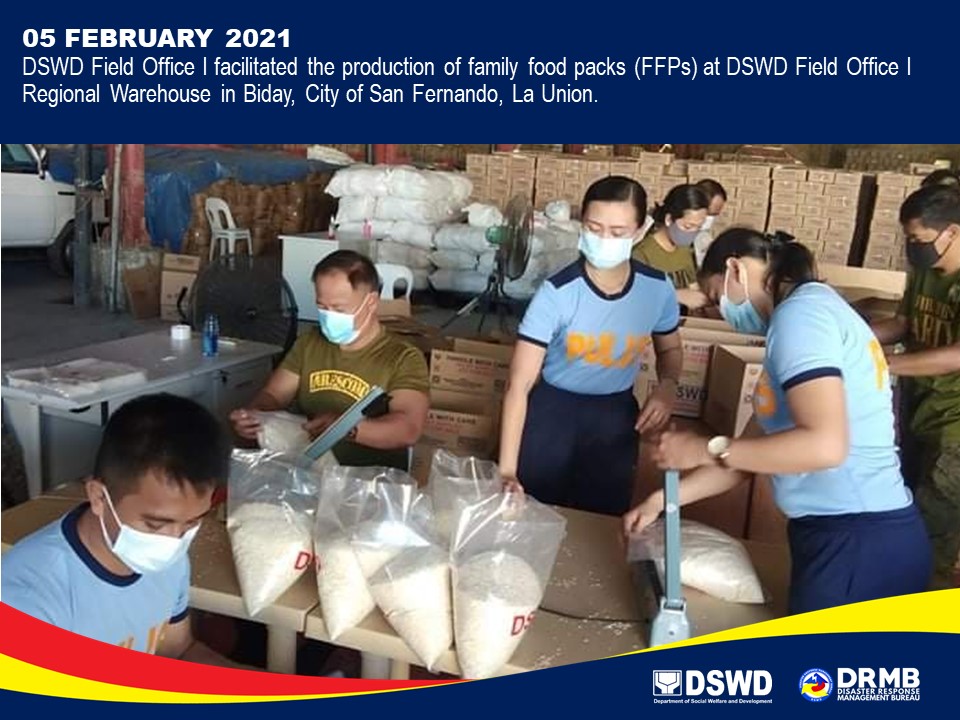 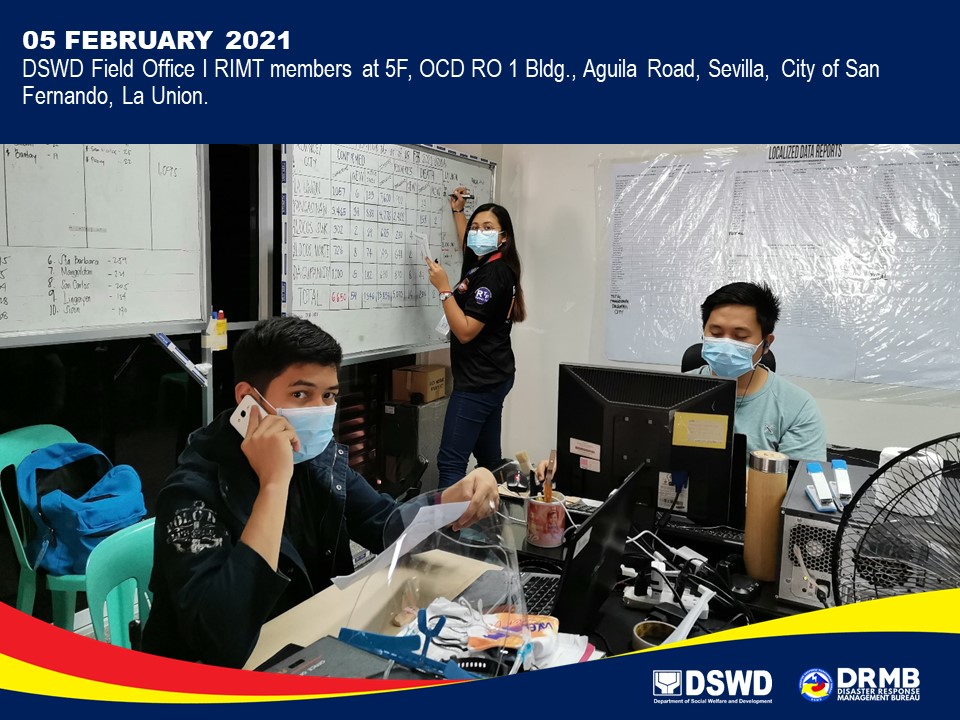 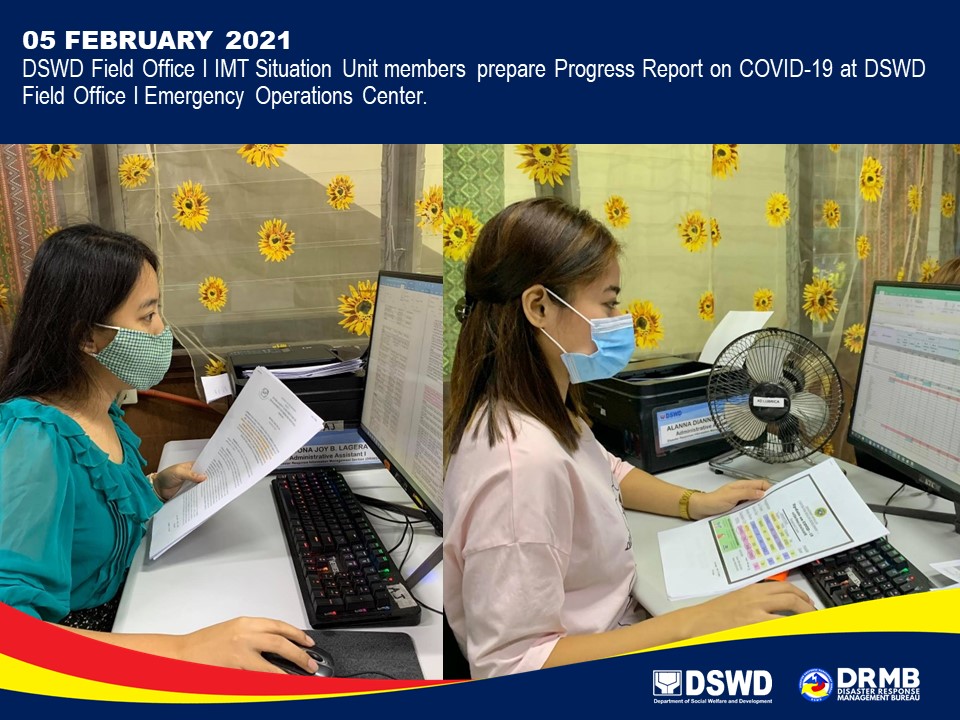 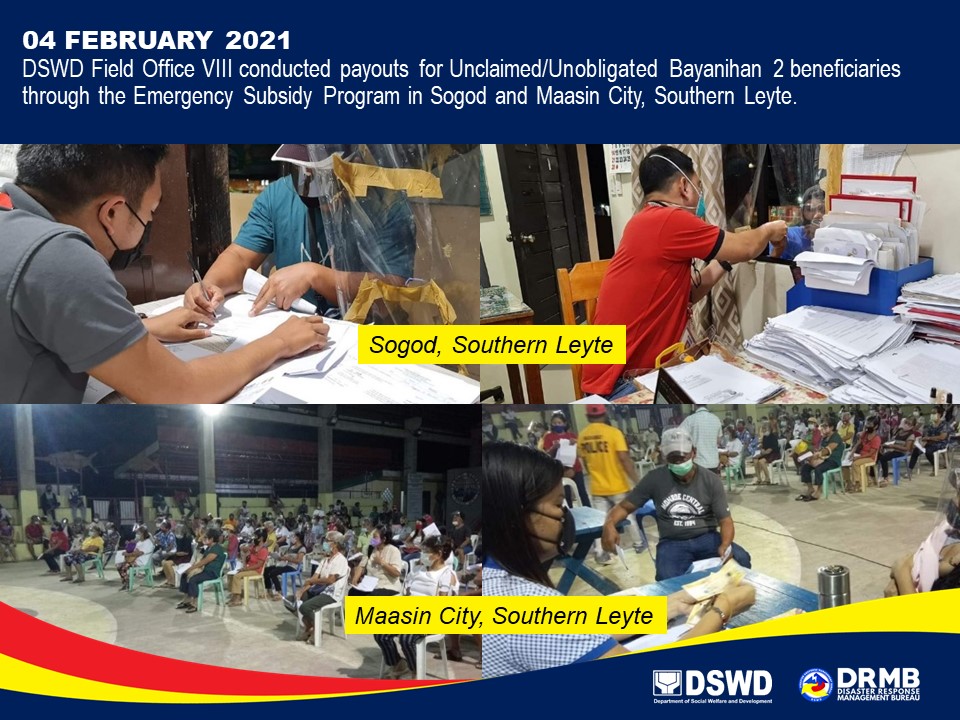 REGION / PROVINCE / MUNICIPALITY REGION / PROVINCE / MUNICIPALITY  COST OF ASSISTANCE  COST OF ASSISTANCE  COST OF ASSISTANCE  COST OF ASSISTANCE REGION / PROVINCE / MUNICIPALITY REGION / PROVINCE / MUNICIPALITY  COST OF ASSISTANCE  COST OF ASSISTANCE  COST OF ASSISTANCE  COST OF ASSISTANCE REGION / PROVINCE / MUNICIPALITY REGION / PROVINCE / MUNICIPALITY  COST OF ASSISTANCE  COST OF ASSISTANCE  COST OF ASSISTANCE  COST OF ASSISTANCE REGION / PROVINCE / MUNICIPALITY REGION / PROVINCE / MUNICIPALITY  DSWD  NGOs  OTHERS  GRAND TOTAL GRAND TOTALGRAND TOTAL  1,446,548,890.26   483,389,929.13   31,850,409.96      1,961,789,229.35 NCRNCR     235,692,701.35   365,410,000.00                       -           601,102,701.35 Metro ManilaMetro Manila       48,593,550.19                         -                         -            48,593,550.19 Caloocan CityCaloocan City       21,076,999.36     42,100,000.00                       -            63,176,999.36 Las PinasLas Pinas         3,288,250.00     14,625,000.00                       -            17,913,250.00 Makati CityMakati City         8,989,218.00       6,250,000.00                       -            15,239,218.00 Malabon CityMalabon City         8,969,119.10     36,507,500.00                       -            45,476,619.10 Mandaluyong CityMandaluyong City         9,668,120.00     28,392,500.00                       -            38,060,620.00 Manila CityManila City       26,553,798.00     37,442,500.00                       -            63,996,298.00 Marikina cityMarikina city       11,398,760.00                         -                         -            11,398,760.00 Muntinlupa CityMuntinlupa City         4,739,000.00                         -                         -              4,739,000.00 NavotasNavotas         4,986,900.00     11,915,000.00                       -            16,901,900.00 Paranaque CityParanaque City       14,037,130.00                         -                         -            14,037,130.00 Pasay CityPasay City         5,427,484.00     20,722,500.00                       -            26,149,984.00 Pasig CityPasig City         6,782,540.00                         -                         -              6,782,540.00 Pateros Pateros          4,910,763.60       6,500,000.00                       -            11,410,763.60 Taguig CityTaguig City       16,585,385.80     25,485,000.00                       -            42,070,385.80 Quezon CityQuezon City       27,403,623.30     58,850,000.00                       -            86,253,623.30 San Juan CitySan Juan City         4,287,260.00       7,500,000.00                       -            11,787,260.00 Valenzuela CityValenzuela City         7,994,800.00     69,120,000.00                       -            77,114,800.00 REGION IREGION I       46,237,603.68       3,724,418.03   20,931,692.56           70,893,714.27 Ilocos NorteIlocos Norte         8,418,905.38       3,496,678.00                       -             11,915,583.38 Adams            263,092.45                        -                        -                 263,092.45 Bacarra            143,313.20                        -                        -                 143,313.20 Badoc            206,295.58                        -                        -                 206,295.58 Bangui            446,299.20                        -                        -                 446,299.20 Banna (Espiritu)            143,313.20                        -                        -                 143,313.20 CITY OF BATAC            377,140.00                        -                        -                 377,140.00 Burgos            143,313.20      1,625,238.00                      -              1,768,551.20 Carasi            263,092.45             4,000.00                      -                 267,092.45 Currimao            143,313.20                        -                        -                 143,313.20 Dingras            211,247.70                        -                        -                 211,247.70 Dumalneg            261,304.70                        -                        -                 261,304.70 LAOAG CITY         1,996,280.50                        -                        -              1,996,280.50 Marcos            706,945.70      1,822,440.00                      -              2,529,385.70 Nueva Era            286,333.20           45,000.00                      -                 331,333.20 Pagudpud            701,187.20                        -                        -                 701,187.20 Paoay            377,140.00                        -                        -                 377,140.00 Pasuquin            143,313.20                        -                        -                 143,313.20 Piddig            143,313.20                        -                        -                 143,313.20 Pinili            143,313.20                        -                        -                 143,313.20 San Nicolas            143,313.20                        -                        -                 143,313.20 Sarrat            520,453.20                        -                        -                 520,453.20 Solsona            250,578.20                        -                        -                 250,578.20 Vintar         405,009.70                        -                        -                 405,009.70 Ilocos SurIlocos Sur         9,321,647.83                         -                         -               9,321,647.83 PLGU Ilocos Sur            255,000.00                        -                        -                 255,000.00 Alilem            441,574.25                        -                        -                 441,574.25 Banayoyo            253,860.50                        -                        -                 253,860.50 Bantay                   377.14                        -                        -                        377.14 Burgos             250,285.00                        -                        -                 250,285.00 Cabugao            133,620.82                        -                        -                 133,620.82 CITY OF CANDON                1,131.42                        -                        -                     1,131.42 Caoayan                1,131.42                        -                        -                     1,131.42 Cervantes            269,950.25                        -                        -                 269,950.25 Galimuyod            219,893.25                        -                        -                 219,893.25 Gregorio del Pilar (Concepcion)            202,015.75                        -                        -                 202,015.75 Lidlidda            320,007.25                        -                        -                 320,007.25 Magsingal              69,065.92                        -                        -                   69,065.92 Nagbukel            233,161.78                        -                        -                 233,161.78 Narvacan         1,268,724.48                        -                        -              1,268,724.48 Quirino (Angkaki)            257,436.00                        -                        -                 257,436.00 Salcedo (Baugen)            257,436.00                        -                        -                 257,436.00 San Emilio            262,799.25                        -                        -                 262,799.25 San Esteban                2,542.03                        -                        -                     2,542.03 San Juan (Lapog)              55,895.34                        -                        -                   55,895.34 San Vicente              79,748.40                        -                        -                   79,748.40 Santa            751,742.25                        -                        -                 751,742.25 Santa Catalina                   377.14                        -                        -                        377.14 Santa Cruz            150,381.56                        -                        -                 150,381.56 Santa Maria                   377.14                        -                        -                        377.14 Santiago                   377.14                        -                        -                        377.14 Santo Domingo            505,288.89                        -                        -                 505,288.89 Sigay            174,166.03                        -                        -                 174,166.03 Sinait                   754.28                        -                        -                        754.28 Sugpon            459,451.75                        -                        -                 459,451.75 Tagudin         1,269,640.00                        -                        -              1,269,640.00 CITY OF VIGAN         1,173,435.40                        -                        -              1,173,435.40 La UnionLa Union       10,221,294.64          211,540.00        905,771.64           11,338,606.28 PLGU La Union            173,944.00                        -                        -                 173,944.00 Agoo            383,830.57                        -                        -                 383,830.57 Aringay              90,654.03                        -                        -                   90,654.03 Bacnotan            129,877.16                        -                        -                 129,877.16 Bagulin            125,142.50                        -                        -                 125,142.50 Balaoan            377,140.00                        -                        -                 377,140.00 Bangar            433,617.14                        -                        -                 433,617.14 Bauang            720,737.75                        -                        -                 720,737.75 Burgos            392,186.00                        -           78,135.00               470,321.00 Caba         1,156,798.14                        -                        -              1,156,798.14 Luna            896,320.00                        -                        -                 896,320.00 Naguilian            629,805.12                        -                        -                 629,805.12 Pugo            469,067.50                        -                        -                 469,067.50 Rosario            518,398.20         104,200.00                      -                 622,598.20 CITY OF SAN FERNANDO         1,954,162.47                        -                        -              1,954,162.47 San Gabriel            277,855.53                        -                        -                 277,855.53 San Juan            468,486.50                        -                        -                 468,486.50 Santo Tomas            377,894.28                        -         827,636.64            1,205,530.92 Santol            187,713.75                        -                        -                 187,713.75 Sudipen            348,611.25                        -                        -                 348,611.25 Tubao            109,052.75         107,340.00                      -                 216,392.75 PangasinanPangasinan       18,275,755.83            16,200.03   20,025,920.92           38,317,876.78 PLGU Pangasinan            126,027.50                        -                        -                 126,027.50 Aguilar            262,807.94                        -                        -                 262,807.94 CITY OF ALAMINOS            618,780.89                        -                        -                 618,780.89 Anda                   377.14                        -                        -                        377.14 Asingan            377,140.00                        -      1,231,488.72            1,608,628.72 Balungao            744,392.00                        -                        -                 744,392.00 Basista            383,928.52                        -                        -                 383,928.52 Bayambang            377,140.00                        -                        -                 377,140.00 Binalonan            380,157.12                        -                        -                 380,157.12 Binmaley                          -                          -      2,412,800.00            2,412,800.00 Bugallon            438,300.64                        -         216,500.00               654,800.64  Burgos                          -                          -      1,194,840.00            1,194,840.00 Calasiao         2,248,000.00                        -      9,168,520.00          11,416,520.00 Dagupan City            409,645.64                        -                        -                 409,645.64 Dasol              27,193.39                        -                        -                   27,193.39 Infanta            457,588.75                        -                        -                 457,588.75 Labrador            410,696.12                        -                        -                 410,696.12 Laoac            405,744.00                        -                        -                 405,744.00 LINGAYEN            382,612.20                        -                        -                 382,612.20 Mabini              80,448.75                        -                        -                   80,448.75 Malasiqui            377,517.14                        -                        -                 377,517.14 Manaoag            188,570.00                        -                        -                 188,570.00 Mangaldan            188,570.00                        -                        -                 188,570.00 Mangatarem            245,778.00                        -                        -                 245,778.00 Mapandan            188,570.00                        -                        -                 188,570.00 Natividad              20,042.39                        -                        -                   20,042.39 Pozzorubio            500,494.75                        -                        -                 500,494.75 Rosales         2,484,211.32                        -                        -              2,484,211.32 San Carlos City            480,677.34                        -                        -                 480,677.34 San Fabian            377,140.00                        -                        -                 377,140.00 San Manuel            422,504.10                        -      1,861,675.20            2,284,179.30 San Nicolas             428,868.77                        -                        -                 428,868.77 San Quintin                   377.14                        -                        -                        377.14 Santa Barbara            510,000.00                        -                        -                 510,000.00 Santa Maria             278,970.00                        -         745,000.00            1,023,970.00 Santo Tomas             377,140.00                        -                        -                 377,140.00 Sison            826,796.75                        -                        -                 826,796.75 Sual              53,632.50                        -                        -                   53,632.50 Tayug            420,884.64           16,200.03                      -                 437,084.67 Umingan              96,538.50                        -      2,495,097.00            2,591,635.50 Urbiztondo         1,104,253.75                        -                        -              1,104,253.75 CITY OF URDANETA            384,668.14                        -         700,000.00            1,084,668.14 Villasis            188,570.00                        -                        -                 188,570.00 REGION IIREGION II       54,728,646.07                         -                         -             54,728,646.07 BatanesBatanes            182,322.08                         -                         -                  182,322.08 PLGU Batanes            169,949.52                        -                        -                 169,949.52 Basco                8,359.04                        -                        -                     8,359.04 Itbayat                2,151.00                        -                        -                     2,151.00 Uyugan                1,862.52                        -                        -                     1,862.52 CagayanCagayan       22,077,192.44                         -                         -             22,077,192.44 PLGU Cagayan         2,657,205.58                        -                        -              2,657,205.58 Abulug                3,584.40                        -                        -                     3,584.40 Alcala            260,279.32                        -                        -                 260,279.32 Allacapan              27,726.36                        -                        -                   27,726.36 Amulung                1,433.76                        -                        -                     1,433.76 Aparri            616,180.24                        -                        -                 616,180.24 Baggao         1,509,493.76                        -                        -              1,509,493.76 Ballesteros                   621.00                        -                        -                        621.00 Buguey                1,433.76                        -                        -                     1,433.76 Calayan         1,409,095.00                        -                        -              1,409,095.00 Camalaniugan            501,054.00                        -                        -                 501,054.00 Enrile         2,512,528.32                        -                        -              2,512,528.32 Gattaran                3,584.40                        -                        -                     3,584.40 Gonzaga            580,648.86                        -                        -                 580,648.86 Iguig            406,200.00                        -                        -                 406,200.00 Lal-lo              39,428.40                        -                        -                   39,428.40 Lasam            122,795.70                        -                        -                 122,795.70 Pamplona                7,885.68                        -                        -                     7,885.68 Peñablanca                   716.88                        -                        -                        716.88 Piat                   716.88                        -                        -                        716.88 Rizal            224,146.22                        -                        -                 224,146.22 Sanchez-Mira                   717.00                        -                        -                        717.00 Santa Ana            186,470.88                        -                        -                 186,470.88 Santa Praxedes            179,220.00                        -                        -                 179,220.00 Santa Teresita                1,433.76                        -                        -                     1,433.76 Santo Niño (Faire)            725,558.53                        -                        -                 725,558.53 Solana                9,065.64                        -                        -                     9,065.64 Tuao                   716.88                        -                        -                        716.88 Tuguegarao City       10,087,251.23                        -                        -            10,087,251.23 IsabelaIsabela       18,730,940.45                         -                         -             18,730,940.45 PLGU Isabela         3,190,065.48                        -                        -              3,190,065.48 Alicia         2,690,928.45                        -                        -              2,690,928.45 Angadanan            134,760.66                        -                        -                 134,760.66 Aurora            367,457.66                        -                        -                 367,457.66 Benito Soliven         1,417,122.54                        -                        -              1,417,122.54 Burgos            211,172.06                        -                        -                 211,172.06 Cabagan            149,412.66                        -                        -                 149,412.66 Cabatuan            253,077.36                        -                        -                 253,077.36 City of Cauayan            330,902.96                        -                        -                 330,902.96 Cordon            242,292.66                        -                        -                 242,292.66 Delfin Albano (Magsaysay)            151,821.06                        -                        -                 151,821.06 Dinapigue            697,448.42                        -                        -                 697,448.42 Divilacan            188,526.66                        -                        -                 188,526.66 Echague            708,775.86                        -                        -                 708,775.86 Gamu            581,260.66                        -                        -                 581,260.66 Ilagan            359,562.54                        -                        -                 359,562.54 Jones            141,305.66                        -                        -                 141,305.66 Luna            138,351.66                        -                        -                 138,351.66 Maconacon            505,337.88                        -                        -                 505,337.88 Mallig            240,877.56                        -                        -                 240,877.56 Naguilian            281,401.58                        -                        -                 281,401.58 Palanan            212,339.30                        -                        -                 212,339.30 Quezon            134,760.66                        -                        -                 134,760.66 Quirino            154,763.16                        -                        -                 154,763.16 Ramon            323,329.86                        -                        -                 323,329.86 Reina Mercedes            134,760.66                        -                        -                 134,760.66 Roxas            618,648.38                        -                        -                 618,648.38 San Agustin            212,804.54                        -                        -                 212,804.54 San Guillermo            193,022.76                        -                        -                 193,022.76 San Isidro            273,968.70                        -                        -                 273,968.70 San Manuel            134,760.66                        -                        -                 134,760.66 San Mariano            451,873.66                        -                        -                 451,873.66 San Mateo            329,875.66                        -                        -                 329,875.66 San Pablo            139,068.54                        -                        -                 139,068.54 Santa Maria            138,351.66                        -                        -                 138,351.66 City of Santiago         2,006,509.52                        -                        -              2,006,509.52 Santo Tomas            134,760.66                        -                        -                 134,760.66 Tumauini            155,480.04                        -                        -                 155,480.04 Nueva VizcayaNueva Vizcaya       10,092,714.26                         -                         -             10,092,714.26 PLGU Nueva Vizcaya         9,054,846.90                        -                        -              9,054,846.90 Bagabag            433,036.10                        -                        -                 433,036.10 Bayombong            143,107.48                        -                        -                 143,107.48 Solano            461,723.78                        -                        -                 461,723.78 QuirinoQuirino         3,645,476.84                         -                         -               3,645,476.84 PLGU Quirino         3,219,253.56                        -                        -              3,219,253.56 Cabarroguis            165,823.00                        -                        -                 165,823.00 Diffun              44,817.00                        -                        -                   44,817.00 Maddela            172,097.28                        -                        -                 172,097.28 Nagtipunan              43,486.00                        -                        -                   43,486.00 REGION IIIREGION III       54,600,617.11                         -                         -             54,600,617.11 AuroraAurora         1,503,670.00                         -                         -               1,503,670.00 Baler            150,750.00                        -                        -                 150,750.00 Casiguran            185,265.00                        -                        -                 185,265.00 Dilasag            140,962.50                        -                        -                 140,962.50 Dinalungan              80,550.00                        -                        -                   80,550.00 Dingalan            193,000.00                        -                        -                 193,000.00 Dipaculao            390,667.50                        -                        -                 390,667.50 Maria Aurora            181,237.50                        -                        -                 181,237.50 San Luis            181,237.50                        -                        -                 181,237.50 BataanBataan         4,152,798.69                         -                         -               4,152,798.69 Abucay              74,504.00                        -                        -                   74,504.00 Bagac            124,566.00                        -                        -                 124,566.00 City of Balanga            216,919.20                        -                        -                 216,919.20 Dinalupihan            250,768.00                        -                        -                 250,768.00 Hermosa            215,471.25                        -                        -                 215,471.25 Limay            118,579.98                        -                        -                 118,579.98 Mariveles         1,234,000.00                        -                        -              1,234,000.00 Morong            164,500.00                        -                        -                 164,500.00 Orani            214,590.00                        -                        -                 214,590.00 Orion         1,241,025.76                        -                        -              1,241,025.76 Pilar            189,556.50                        -                        -                 189,556.50 Samal            108,318.00                        -                        -                 108,318.00 BulacanBulacan       20,586,704.17                         -                         -             20,586,704.17 PLGU Bulacan     1,234,000.00                        -                        -           1,234,000.00 Angat                   360.78                        -                        -                        360.78 Balagtas (Bigaa)            390,249.68                        -                        -                 390,249.68 Baliuag            956,535.58                        -                        -                 956,535.58 Bocaue            241,185.84                        -                        -                 241,185.84  Bulacan            141,868.08                        -                        -                 141,868.08 Bustos            115,144.53                        -                        -                 115,144.53 Calumpit            158,666.92                        -                        -                 158,666.92 Doña Remedios Trinidad            216,200.00                        -                        -                 216,200.00 Guiguinto            220,856.08                        -                        -                 220,856.08 Hagonoy            345,072.81                        -                        -                 345,072.81 City of Malolos            253,298.85                        -                        -                 253,298.85 Marilao            424,636.82                        -                        -                 424,636.82 City of Meycauayan            331,013.18                        -                        -                 331,013.18 Norzagaray            409,442.04                        -                        -                 409,442.04 Obando            150,642.42                        -                        -                 150,642.42 Pandi         7,254,859.78                        -                        -              7,254,859.78 Paombong              95,518.74                        -                        -                   95,518.74 Plaridel            273,025.46                        -                        -                 273,025.46 Pulilan            443,445.58                        -                        -                 443,445.58 San Ildefonso            343,821.56                        -                        -                 343,821.56 City of San Jose del Monte         2,824,469.92                        -                        -              2,824,469.92 San Miguel         3,154,321.68                        -                        -              3,154,321.68 San Rafael            244,437.06                        -                        -                 244,437.06 Santa Maria            363,630.78                        -                        -                 363,630.78 Nueva EcijaNueva Ecija       11,607,122.79                         -                         -             11,607,122.79 PLGU Nueva EcitjaPLGU Nueva Ecitja         2,144,723.87                        -                        -              2,144,723.87 Aliaga            249,860.00                        -                        -                 249,860.00 Bongabon            241,650.00                        -                        -                 241,650.00 Cabanatuan City            915,838.92                        -                        -                 915,838.92 Cabiao            343,207.50                        -                        -                 343,207.50 Carranglan            352,406.25                        -                        -                 352,406.25 Cuyapo            312,131.25                        -                        -                 312,131.25 General Mamerto Natividad            213,457.50                        -                        -                 213,457.50 General Tinio (Papaya)            289,500.00                        -                        -                 289,500.00 Guimba            523,575.00                        -                        -                 523,575.00 Jaen         1,704,562.50                        -                        -              1,704,562.50 Laur            360,780.00                        -                        -                 360,780.00 Licab            153,760.00                        -                        -                 153,760.00 Nampicuan              80,550.00                        -                        -                   80,550.00 Palayan City            120,825.00                        -                        -                 120,825.00 Pantabangan            140,962.50                        -                        -                 140,962.50 Peñaranda            120,825.00                        -                        -                 120,825.00 Rizal            609,862.50                        -                        -                 609,862.50 San Isidro            161,100.00                        -                        -                 161,100.00 San Jose City            422,887.50                        -                        -                 422,887.50 San Leonardo            161,100.00                        -                        -                 161,100.00 Santa Rosa            370,530.00                        -                        -                 370,530.00 Santo Domingo            328,241.25                        -                        -                 328,241.25 Science City of Muñoz            380,598.75                        -                        -                 380,598.75 Talavera            570,225.00                        -                        -                 570,225.00 Talugtug            140,962.50                        -                        -                 140,962.50 Zaragoza            193,000.00                        -                        -                 193,000.00 PampangaPampanga         7,078,343.98                         -                         -               7,078,343.98 PLGU PampangaPLGU Pampanga         1,097,340.00                        -                        -              1,097,340.00 Angeles City            554,521.12                        -                        -                 554,521.12 Apalit              12,988.08                        -                        -                   12,988.08 Arayat                1,082.34                        -                        -                     1,082.34 Bacolor            144,439.60                        -                        -                 144,439.60 Candaba            814,549.68                        -                        -                 814,549.68 Floridablanca         1,259,185.44                        -                        -              1,259,185.44 Guagua                2,525.46                        -                        -                     2,525.46 Lubao                1,443.12                        -                        -                     1,443.12 Mabalacat            536,052.30                        -                        -                 536,052.30 Macabebe                2,525.46                        -                        -                     2,525.46 Magalang                4,690.14                        -                        -                     4,690.14 Masantol            447,108.00                        -                        -                 447,108.00 Mexico                6,133.26                        -                        -                     6,133.26 Minalin            205,726.14                        -                        -                 205,726.14 Porac            255,519.88                        -                        -                 255,519.88 City of San Fernando            873,087.60                        -                        -                 873,087.60 San Luis            228,550.98                        -                        -                 228,550.98 San Simon            234,283.02                        -                        -                 234,283.02 Santa Ana            122,628.90                        -                        -                 122,628.90 Santa Rita                   360.78                        -                        -                        360.78 Santo Tomas            272,881.12                        -                        -                 272,881.12 Sasmuan (Sexmoan)                   721.56                        -                        -                        721.56 TarlacTarlac         7,477,816.23                         -                         -               7,477,816.23 Anao            133,599.40                        -                        -                 133,599.40 Bamban            172,498.75                        -                        -                 172,498.75 Camiling            392,890.00                        -                        -                 392,890.00 Capas         1,844,019.75                        -                        -              1,844,019.75 Concepcion         1,214,655.00                        -                        -              1,214,655.00 Gerona            439,010.00                        -                        -                 439,010.00 La Paz            407,362.30                        -                        -                 407,362.30 Mayantoc            227,467.80                        -                        -                 227,467.80 Moncada            253,732.50                        -                        -                 253,732.50 Paniqui            227,291.40                        -                        -                 227,291.40 Pura            282,765.88                        -                        -                 282,765.88 Ramos            165,548.00                        -                        -                 165,548.00 San Clemente              80,550.00                        -                        -                   80,550.00 San Manuel            228,437.25                        -                        -                 228,437.25 Santa Ignacia            253,953.00                        -                        -                 253,953.00 City of Tarlac            798,501.00                        -                        -                 798,501.00 Victoria            355,534.20                        -                        -                 355,534.20 ZambalesZambales         2,194,161.25                         -                         -               2,194,161.25 Botolan            346,365.00                        -                        -                 346,365.00 Candelaria            108,234.00                        -                        -                 108,234.00 Castillejos            126,273.00                        -                        -                 126,273.00 Masinloc            151,527.60                        -                        -                 151,527.60 Olongapo City            790,692.00                        -                        -                 790,692.00 San Felipe              90,195.00                        -                        -                   90,195.00 San Marcelino            291,124.00                        -                        -                 291,124.00 Santa Cruz            289,750.65                        -                        -                 289,750.65 CALABARZONCALABARZON     289,208,912.34   107,243,394.10                       -           396,452,306.44 BatangasBatangas     221,698,168.85     15,152,342.40                       -           236,850,511.25 PLGU BatangasPLGU Batangas       53,551,708.35      7,403,580.00                      -            60,955,288.35 Agoncillo       13,086,500.00                        -                        -            13,086,500.00 Alitagtag         7,579,440.50                        -                        -              7,579,440.50 Balayan         1,199,875.00                        -                        -              1,199,875.00 Balete       13,472,830.00      1,533,000.00                      -            15,005,830.00 Batangas City         1,765,207.00      1,709,020.00                      -              3,474,227.00 Bauan            905,095.00                        -                        -                 905,095.00 Calaca         1,127,875.00         485,492.00                      -              1,613,367.00 Calatagan         1,951,550.00                        -                        -              1,951,550.00 Cuenca         7,350,307.50                        -                        -              7,350,307.50 Ibaan         2,933,642.50         289,350.00                      -              3,222,992.50 Laurel       14,772,900.00                        -                        -            14,772,900.00 Lemery       12,430,712.00         350,000.00                      -            12,780,712.00 Lian            893,875.00                        -                        -                 893,875.00 Lipa City         6,656,688.00         262,500.00                      -              6,919,188.00 Lobo            893,875.00                        -                        -                 893,875.00 Mabini         1,787,750.00         252,700.00                      -              2,040,450.00 Malvar         7,671,049.00         328,400.00                      -              7,999,449.00 Mataas Na Kahoy         7,421,125.00                        -                        -              7,421,125.00 Nasugbu         1,127,875.00         670,514.00                      -              1,798,389.00 Padre Garcia            893,875.00                        -                        -                 893,875.00 Rosario            893,875.00                        -                        -                 893,875.00 San Jose         3,059,375.00         873,551.40                      -              3,932,926.40 San Juan         2,023,342.50                        -                        -              2,023,342.50 San Luis         1,289,875.00                        -                        -              1,289,875.00 San Nicolas       13,086,500.00                        -                        -            13,086,500.00 San Pascual            903,225.00                        -                        -                 903,225.00 Santa Teresita         7,198,753.00                        -                        -              7,198,753.00 Santo Tomas            916,315.00         358,075.00                      -              1,274,390.00 Taal         8,184,428.00                        -                        -              8,184,428.00 Talisay       13,275,832.00                        -                        -            13,275,832.00 City of Tanauan         7,657,805.50         636,160.00                      -              8,293,965.50 Taysan         1,053,463.00                        -                        -              1,053,463.00 Tingloy         1,787,750.00                        -                        -              1,787,750.00 Tuy            893,875.00                        -                        -                 893,875.00 CaviteCavite       13,747,216.75     41,484,457.80                       -             55,231,674.55 PLGU CavitePLGU Cavite            116,160.00    32,759,444.20                      -            32,875,604.20 Alfonso            419,341.00                        -                        -                 419,341.00 Amadeo            374,000.00                        -                        -                 374,000.00 Bacoor            755,977.00      3,659,700.00                      -              4,415,677.00 Carmona            572,000.00         330,000.00                      -                 902,000.00 Cavite City            532,400.00           69,950.00                      -                 602,350.00 Dasmariñas         1,449,462.00         310,830.00                      -              1,760,292.00 Gen. Mariano Alvarez            836,860.75                        -                        -                 836,860.75 General Emilio Aguinaldo            374,000.00                        -                        -                 374,000.00 General Trias            430,100.00         878,175.00                      -              1,308,275.00 Imus            862,430.00      1,661,520.60                      -              2,523,950.60 Indang            374,000.00         105,860.00                      -                 479,860.00 Kawit            387,860.00                        -                        -                 387,860.00 Magallanes            374,000.00                        -                        -                 374,000.00 Maragondon            374,000.00           60,510.00                      -                 434,510.00 Mendez (MENDEZ-NUÑEZ)            374,000.00                        -                        -                 374,000.00 Naic            719,840.00                        -                        -                 719,840.00 Noveleta            433,400.00                        -                        -                 433,400.00 Rosario            479,336.00         544,238.00                      -              1,023,574.00 Silang            712,136.00         417,655.00                      -              1,129,791.00 Tagaytay City         1,319,318.00                        -                        -              1,319,318.00 Tanza            591,008.00                        -                        -                 591,008.00 Ternate            374,000.00         286,605.00                      -                 660,605.00 Trece Martires City            511,588.00         399,970.00                      -                 911,558.00 LagunaLaguna       15,640,747.74     29,763,533.31                       -             45,404,281.05 PLGU LagunaPLGU Laguna            222,000.00    20,914,200.50                      -            21,136,200.50 Alaminos            235,000.00                        -                        -                 235,000.00 Bay            467,600.00                        -                        -                 467,600.00 Biñan         1,500,210.00         722,500.00                      -              2,222,710.00 Cabuyao            418,760.00         492,900.00                      -                 911,660.00 City of Calamba            624,130.00         540,970.00                      -              1,165,100.00 Calauan            818,184.00                        -                        -                 818,184.00 Cavinti            235,000.00                        -                        -                 235,000.00 Famy            235,000.00           63,224.78                      -                 298,224.78 Kalayaan            373,300.00                        -                        -                 373,300.00 Liliw            235,000.00         110,597.00                      -                 345,597.00 Los Baños            473,048.00         235,888.00                      -                 708,936.00 Luisiana            235,000.00                        -                        -                 235,000.00 Lumban            235,000.00                        -                        -                 235,000.00 Mabitac            235,000.00         202,500.00                      -                 437,500.00 Magdalena            353,800.00                        -                        -                 353,800.00 Majayjay            367,550.00                        -                        -                 367,550.00 Nagcarlan            235,000.00                        -                        -                 235,000.00 Paete            416,210.00                        -                        -                 416,210.00 Pagsanjan            447,800.00         151,652.00                      -                 599,452.00 Pakil            353,800.00         206,855.77                      -                 560,655.77 Pangil            635,182.00                        -                        -                 635,182.00 Pila         1,503,020.00         525,000.00                      -              2,028,020.00 Rizal            416,210.00                        -                        -                 416,210.00 San Pablo City            441,200.00      1,829,788.83                      -              2,270,988.83 San Pedro         1,188,320.00      1,677,815.88                      -              2,866,135.88 Santa Cruz            553,796.00         327,550.00                      -                 881,346.00 Santa Maria            353,800.00         437,500.00                      -                 791,300.00 City of Santa Rosa            678,381.74      1,324,590.55                      -              2,002,972.29 Siniloan            707,190.00                        -                        -                 707,190.00 Victoria            447,256.00                        -                        -                 447,256.00 QuezonQuezon       18,272,939.00       1,307,303.00                       -             19,580,242.00 PLGU QuezonPLGU Quezon            564,000.00                        -                        -                 564,000.00 Agdangan            282,000.00                        -                        -                 282,000.00 Alabat         1,175,000.00                        -                        -              1,175,000.00 Atimonan            235,000.00                        -                        -                 235,000.00 Buenavista            376,000.00                        -                        -                 376,000.00 Burdeos            844,000.00                        -                        -                 844,000.00 Calauag            470,000.00                        -                        -                 470,000.00 Candelaria            470,000.00         294,315.00                      -                 764,315.00 Catanauan            470,000.00                        -                        -                 470,000.00 General Luna            655,000.00                        -                        -                 655,000.00 General Nakar              17,028.00                        -                        -                   17,028.00 Gumaca            470,000.00                        -                        -                 470,000.00 Jomalig            844,000.00                        -                        -                 844,000.00 Lopez            198,000.00                        -                        -                 198,000.00 Lucban            282,000.00                        -                        -                 282,000.00 Lucena City            995,615.00         480,500.00                      -              1,476,115.00 Macalelon            470,000.00                        -                        -                 470,000.00 Mauban            470,000.00                        -                        -                 470,000.00 Mulanay            470,000.00                        -                        -                 470,000.00 Padre Burgos            380,952.00                        -                        -                 380,952.00 Pagbilao            470,000.00         532,488.00                      -              1,002,488.00 Panukulan            703,000.00                        -                        -                 703,000.00 Patnanungan            703,000.00                        -                        -                 703,000.00 Perez            940,000.00                        -                        -                 940,000.00 Pitogo            376,000.00                        -                        -                 376,000.00 Plaridel            235,000.00                        -                        -                 235,000.00 Polillo            703,000.00                        -                        -                 703,000.00 Quezon            940,000.00                        -                        -                 940,000.00 Real            235,000.00                        -                        -                 235,000.00 San Antonio            235,000.00                        -                        -                 235,000.00 San Francisco (Aurora)            611,000.00                        -                        -                 611,000.00 San Narciso            601,600.00                        -                        -                 601,600.00 Sariaya            247,716.00                        -                        -                 247,716.00 Tagkawayan              70,500.00                        -                        -                   70,500.00 City of Tayabas            499,528.00                        -                        -                 499,528.00 Tiaong            235,000.00                        -                        -                 235,000.00 Unisan            329,000.00                        -                        -                 329,000.00 RizalRizal       19,849,840.00     19,535,757.59                       -             39,385,597.59 PLGU RizalPLGU Rizal            111,000.00    14,835,654.80                      -            14,946,654.80 Angono            657,010.00         300,900.00                      -                 957,910.00 City of Antipolo         2,308,436.00         783,450.00                      -              3,091,886.00 Baras         1,334,443.00                        -                        -              1,334,443.00 Binangonan            707,448.00                        -                        -                 707,448.00 Cainta         2,038,570.00         881,871.00                      -              2,920,441.00 Cardona            622,060.00         350,136.50                      -                 972,196.50 Jala-Jala            310,000.00         110,490.00                      -                 420,490.00 Morong         1,439,844.00                        -                        -              1,439,844.00 Pililla            488,961.00         253,000.00                      -                 741,961.00 Rodriguez (Montalban)         4,566,976.00         640,863.00                      -              5,207,839.00 San Mateo            810,369.00      1,124,392.29                      -              1,934,761.29 Tanay         1,449,722.00                        -                        -              1,449,722.00 Taytay         1,743,301.00         255,000.00                      -              1,998,301.00 Teresa         1,261,700.00                        -                        -              1,261,700.00 MIMAROPAMIMAROPA       35,718,272.48                         -                         -             35,718,272.48 MarinduqueMarinduque         3,237,153.70                         -                         -               3,237,153.70 Boac            522,900.00                        -                        -                 522,900.00 Buenavista            373,050.00                        -                        -                 373,050.00 Gasan              89,387.50                        -                        -                   89,387.50 Mogpog            405,900.00                        -                        -                 405,900.00 Santa Cruz            900,000.00                        -                        -                 900,000.00 Torrijos            945,916.20                        -                        -                 945,916.20 Occidental MindoroOccidental Mindoro         4,962,276.80                         -                         -               4,962,276.80 Abra de Ilog              85,500.00                        -                        -                   85,500.00 Calintaan            355,320.00                        -                        -                 355,320.00 Lubang            178,775.00                        -                        -                 178,775.00 Magsaysay            376,650.00                        -                        -                 376,650.00 Mamburao                9,000.00                        -                        -                     9,000.00 Paluan            241,200.00                        -                        -                 241,200.00 Rizal            370,131.30                        -                        -                 370,131.30 Sablayan         1,404,855.00                        -                        -              1,404,855.00 San Jose         1,348,643.70                        -                        -              1,348,643.70  Santa Cruz            592,201.80                        -                        -                 592,201.80 Oriental MindoroOriental Mindoro         9,141,750.00                         -                         -               9,141,750.00 Baco            450,000.00                        -                        -                 450,000.00 Bansud            646,152.75                        -                        -                 646,152.75 Bongabong            602,806.50                        -                        -                 602,806.50 Bulalacao (San Pedro)            645,252.75                        -                        -                 645,252.75 City of Calapan            918,000.00                        -                        -                 918,000.00 Gloria            450,000.00                        -                        -                 450,000.00 Mansalay            602,806.50                        -                        -                 602,806.50 Naujan         1,298,925.00                        -                        -              1,298,925.00 Pinamalayan            827,806.50                        -                        -                 827,806.50 Pola            450,000.00                        -                        -                 450,000.00 Puerto Galera            450,000.00                        -                        -                 450,000.00 Roxas            450,000.00                        -                        -                 450,000.00 San Teodoro            450,000.00                        -                        -                 450,000.00 Socorro            450,000.00                        -                        -                 450,000.00 Victoria            450,000.00                        -                        -                 450,000.00 PalawanPalawan         6,650,422.98                         -                         -               6,650,422.98 Aborlan            168,087.15                        -                        -                 168,087.15 Bataraza            453,600.00                        -                        -                 453,600.00 Busuanga            949,500.00                        -                        -                 949,500.00 Coron         1,183,950.00                        -                        -              1,183,950.00 Culion            900,000.00                        -                        -                 900,000.00 Linapacan              92,723.73                        -                        -                   92,723.73 Magsaysay            180,000.00                        -                        -                 180,000.00 Puerto Princesa City         1,017,471.15                        -                        -              1,017,471.15 Rizal (Marcos)         1,143,000.00                        -                        -              1,143,000.00 Roxas            562,090.95                        -                        -                 562,090.95 RomblonRomblon       11,726,669.00                         -                         -             11,726,669.00 Alcantara            612,579.00                        -                        -                 612,579.00 Banton            435,000.00                        -                        -                 435,000.00 Cajidiocan         1,146,825.00                        -                        -              1,146,825.00 Calatrava            267,300.00                        -                        -                 267,300.00 Concepcion            299,250.00                        -                        -                 299,250.00 Corcuera            451,800.00                        -                        -                 451,800.00 Ferrol            797,100.00                        -                        -                 797,100.00 Looc            251,100.00                        -                        -                 251,100.00 Magdiwang            472,050.00                        -                        -                 472,050.00 Odiongan         1,268,100.00                        -                        -              1,268,100.00 Romblon         1,491,750.00                        -                        -              1,491,750.00 San Agustin            450,000.00                        -                        -                 450,000.00 San Andres            778,905.00                        -                        -                 778,905.00 San Fernando            405,000.00                        -                        -                 405,000.00 San Jose            958,770.00                        -                        -                 958,770.00 Santa Fe            746,375.00                        -                        -                 746,375.00 Santa Maria (Imelda)            894,765.00                        -                        -                 894,765.00 REGION VREGION V       50,721,885.65       3,076,950.00                       -             53,798,835.65 AlbayAlbay         8,316,896.00       1,445,750.00                       -               9,762,646.00 PLGU Albay         1,486,728.00                        -                        -              1,486,728.00 Bacacay            339,865.16                        -                        -                 339,865.16 Camalig            308,781.72                        -                        -                 308,781.72 Daraga (Locsin)            529,833.16      1,356,400.00                      -              1,886,233.16 Guinobatan            399,191.24           89,350.00                      -                 488,541.24 Legazpi City              55,341.98                        -                        -                   55,341.98 Libon            490,297.28                        -                        -                 490,297.28 City of Ligao            960,396.60                        -                        -                 960,396.60 Malilipot            146,033.52                        -                        -                 146,033.52 Malinao            268,021.36                        -                        -                 268,021.36 Manito            142,221.40                        -                        -                 142,221.40 Oas            576,025.44                        -                        -                 576,025.44 Pio Duran            827,565.64                        -                        -                 827,565.64 Polangui            417,808.28                        -                        -                 417,808.28 Rapu-Rapu            262,743.04                        -                        -                 262,743.04 Santo Domingo (Libog)            248,630.00                        -                        -                 248,630.00 City of Tabaco            590,896.80                        -                        -                 590,896.80 Tiwi            266,515.38                        -                        -                 266,515.38 Camarines NorteCamarines Norte         5,184,129.67                         -                         -               5,184,129.67 PLGU Camarines Norte            687,256.42                        -                        -                 687,256.42 Basud            178,583.16                        -                        -                 178,583.16 Capalonga            471,553.00                        -                        -                 471,553.00 Daet            653,789.64                        -                        -                 653,789.64 Jose Panganiban            558,542.40                        -                        -                 558,542.40 Labo            822,500.00                        -                        -                 822,500.00 Mercedes            415,229.29                        -                        -                 415,229.29 Paracale            410,633.32                        -                        -                 410,633.32 San Lorenzo Ruiz (Imelda)              92,430.00                        -                        -                   92,430.00 San Vicente              64,490.94                        -                        -                   64,490.94 Santa Elena            271,168.82                        -                        -                 271,168.82 Talisay            127,902.68                        -                        -                 127,902.68 Vinzons            430,050.00                        -                        -                 430,050.00 Camarines SurCamarines Sur       22,074,599.73            50,000.00                       -             22,124,599.73 PLGU Cam Sur         1,850,692.18                        -                        -              1,850,692.18 Baao            302,623.68                        -                        -                 302,623.68 Balatan            635,068.94                        -                        -                 635,068.94 Bato            457,730.00                        -                        -                 457,730.00 Bombon            117,617.76                        -                        -                 117,617.76 Buhi            651,620.22                        -                        -                 651,620.22 Bula            677,459.07                        -                        -                 677,459.07 Cabusao            137,220.72                        -                        -                 137,220.72 Calabanga            518,472.76                        -                        -                 518,472.76 Camaligan              74,482.96                        -                        -                   74,482.96 Canaman            244,596.44                        -                        -                 244,596.44 Caramoan         1,142,126.16                        -                        -              1,142,126.16 Del Gallego            542,312.68                        -                        -                 542,312.68 Garchitorena            222,569.16                        -                        -                 222,569.16 Goa            791,422.48                        -                        -                 791,422.48 Iriga City            545,490.06                        -                        -                 545,490.06 Lagonoy            560,430.04                        -                        -                 560,430.04 Libmanan         1,178,458.20           50,000.00                      -              1,228,458.20 Lupi            284,242.92                        -                        -                 284,242.92 Magarao            219,508.88                        -                        -                 219,508.88 Milaor            142,807.88                        -                        -                 142,807.88 Minalabac            320,958.80                        -                        -                 320,958.80 Nabua            429,371.53                        -                        -                 429,371.53 Naga City         1,182,045.18                        -                        -              1,182,045.18 Ocampo            791,480.00                        -                        -                 791,480.00 Pamplona            291,506.28                        -                        -                 291,506.28 Pasacao            579,547.69                        -                        -                 579,547.69 Pili            560,780.54                        -                        -                 560,780.54 Presentacion (Parubcan)            177,703.44                        -                        -                 177,703.44 Ragay            413,816.76                        -                        -                 413,816.76 Sagñay            381,126.78                        -                        -                 381,126.78  San fernando            197,057.28                        -                        -                 197,057.28 San Jose            620,076.34                        -                        -                 620,076.34 Sipocot            933,077.76                        -                        -                 933,077.76 Siruma            441,152.72                        -                        -                 441,152.72 Tigaon         1,070,584.32                        -                        -              1,070,584.32 Tinambac         2,387,361.12                        -                        -              2,387,361.12 CatanduanesCatanduanes         3,332,426.38                         -                         -               3,332,426.38 PLGU Catanduanes         2,477,956.38                        -                        -              2,477,956.38 San Andres (Calolbon)            206,490.00                        -                        -                 206,490.00 Virac            647,980.00                        -                        -                 647,980.00 MasbateMasbate         2,015,801.32                         -                         -               2,015,801.32 Baleno            116,151.00                        -                        -                 116,151.00 Cawayan            174,226.50                        -                        -                 174,226.50 Dimasalang            550,700.00                        -                        -                 550,700.00 Esperanza            153,192.50                        -                        -                 153,192.50 City of Masbate            154,420.00                        -                        -                 154,420.00 Mobo            102,634.00                        -                        -                 102,634.00 Monreal              96,792.50                        -                        -                   96,792.50 Palanas            124,260.00                        -                        -                 124,260.00 Pio V. Corpuz (Limbuhan)              82,840.00                        -                        -                   82,840.00 San Fernando            195,535.00                        -                        -                 195,535.00 Uson            265,049.82                        -                        -                 265,049.82 SorsogonSorsogon         9,798,032.55       1,581,200.00                       -             11,379,232.55 PLGU SorsogonPLGU Sorsogon         4,164,288.77                        -                        -              4,164,288.77 Barcelona            472,882.44                        -                        -                 472,882.44 Bulan            531,057.64                        -                        -                 531,057.64 Bulusan            125,213.48                        -                        -                 125,213.48 Casiguran            206,672.72                        -                        -                 206,672.72 Castilla            478,594.62         350,000.00                      -                 828,594.62 Donsol            534,362.24         513,750.00                      -              1,048,112.24 Gubat            528,626.00         252,000.00                      -                 780,626.00 Irosin            282,096.88                        -                        -                 282,096.88 Juban            200,282.92         169,250.00                      -                 369,532.92 Matnog            164,490.00         296,200.00                      -                 460,690.00 Pilar         1,133,952.08                        -                        -              1,133,952.08 Prieto Diaz            137,236.32                        -                        -                 137,236.32 City of Sorsogon            838,276.44                        -                        -                 838,276.44 REGION VIREGION VI     116,908,388.63          603,150.00                       -           117,511,538.63 AklanAklan       17,075,697.82          277,750.00                       -             17,353,447.82 Altavas            365,000.00                        -                        -                 365,000.00 Balete            530,000.00                        -                        -                 530,000.00 Banga            541,080.00                        -                        -                 541,080.00 Kalibo            202,697.20         277,750.00                      -                 480,447.20 Libacao            721,656.70                        -                        -                 721,656.70 Madalag         1,067,414.10                        -                        -              1,067,414.10 New Washington            365,000.00                        -                        -                 365,000.00 Buruanga         1,280,500.00                        -                        -              1,280,500.00 Ibajay         1,777,000.00                        -                        -              1,777,000.00 Lezo            492,100.00                        -                        -                 492,100.00 Makato            694,800.00                        -                        -                 694,800.00 Malay         5,172,275.40                        -                        -              5,172,275.40 Malinao            613,400.00                        -                        -                 613,400.00 Nabas            759,340.00                        -                        -                 759,340.00 Numancia            605,897.42                        -                        -                 605,897.42 Tangalan         1,887,537.00                        -                        -              1,887,537.00 AntiqueAntique       11,755,773.71          275,400.00                       -             12,031,173.71 Anini-y            748,984.96                        -                        -                 748,984.96 Hamtic         1,688,099.20                        -                        -              1,688,099.20 San Jose            463,820.45                        -                        -                 463,820.45 San Remigio            642,395.00                        -                        -                 642,395.00 Sibalom            360,000.00                        -                        -                 360,000.00 Tobias Fornier (Dao)         1,180,045.00                        -                        -              1,180,045.00 Valderrama            320,040.00                        -                        -                 320,040.00 Barbaza            726,429.00                        -                        -                 726,429.00 Bugasong            535,000.00         275,400.00                      -                 810,400.00 Caluya            720,000.00                        -                        -                 720,000.00 Culasi            464,250.00                        -                        -                 464,250.00 Laua-an            623,808.10                        -                        -                 623,808.10 Libertad            904,350.00                        -                        -                 904,350.00 Pandan            933,487.00                        -                        -                 933,487.00 Patnongon            475,800.00                        -                        -                 475,800.00 Sebaste            291,190.00                        -                        -                 291,190.00 Tibiao            678,075.00                        -                        -                 678,075.00 CapizCapiz       16,585,323.50                         -                         -             16,585,323.50 Province of Capiz            220,320.00                        -                        -                 220,320.00 Cuartero            686,820.00                        -                        -                 686,820.00 Dao            530,000.00                        -                        -                 530,000.00 Dumalag            432,000.00                        -                        -                 432,000.00 Dumarao            460,447.75                        -                        -                 460,447.75 Ivisan            745,944.00                        -                        -                 745,944.00 Jamindan         2,268,223.75                        -                        -              2,268,223.75 Ma-ayon            805,000.00                        -                        -                 805,000.00 Mambusao            288,000.00                        -                        -                 288,000.00 Panay         1,445,000.00                        -                        -              1,445,000.00 Panitan            909,400.00                        -                        -                 909,400.00 Pilar         1,013,298.75                        -                        -              1,013,298.75 Pontevedra         1,081,160.00                        -                        -              1,081,160.00 President Roxas            960,000.00                        -                        -                 960,000.00 Roxas City         1,345,000.00                        -                        -              1,345,000.00 Sapi-an            362,500.00                        -                        -                 362,500.00 Sigma            900,000.00                        -                        -                 900,000.00 Tapaz         2,132,209.25                        -                        -              2,132,209.25 GuimarasGuimaras         3,687,383.55                         -                         -               3,687,383.55 Buenavista            585,201.95                        -                        -                 585,201.95 San Lorenzo            179,640.00                        -                        -                 179,640.00 Jordan         1,226,319.10                        -                        -              1,226,319.10 Nueva Valencia            393,052.50                        -                        -                 393,052.50 Sibunag         1,303,170.00                        -                        -              1,303,170.00 IloiloIloilo       49,495,621.23            50,000.00                       -             49,545,621.23 Alimodian         2,073,220.00                        -                        -              2,073,220.00 Anilao            150,223.05                        -                        -                 150,223.05 Badiangan            401,500.00                        -                        -                 401,500.00 Balasan            890,000.00                        -                        -                 890,000.00 Banate         1,080,000.00                        -                        -              1,080,000.00 Barotac Viejo         3,510,000.00                        -                        -              3,510,000.00 Cabatuan              31,713.92                        -                        -                   31,713.92 Calinog         1,981,633.55                        -                        -              1,981,633.55 Carles            805,000.00                        -                        -                 805,000.00 Concepcion         1,618,240.00           50,000.00                      -              1,668,240.00 Dingle            530,000.00                        -                        -                 530,000.00 Dumangas         1,250,000.00                        -                        -              1,250,000.00 Estancia            145,800.00                        -                        -                 145,800.00 Guimbal            540,000.00                        -                        -                 540,000.00 Igbaras         1,134,860.00                        -                        -              1,134,860.00 Iloilo City       15,629,020.00                        -                        -            15,629,020.00 Janiuay            644,437.20                        -                        -                 644,437.20 Lambunao         1,475,250.00                        -                        -              1,475,250.00 Leganes            720,000.00                        -                        -                 720,000.00 Lemery            252,000.00                        -                        -                 252,000.00 Leon         1,001,000.00                        -                        -              1,001,000.00 Maasin            583,920.00                        -                        -                 583,920.00 Miagao         1,961,239.44                        -                        -              1,961,239.44 New Lucena            747,804.07                        -                        -                 747,804.07 Oton            360,000.00                        -                        -                 360,000.00 Pototan            193,200.00                        -                        -                 193,200.00 San Dionisio         2,755,000.00                        -                        -              2,755,000.00 San Enrique            207,075.00                        -                        -                 207,075.00 San Joaquin            360,000.00                        -                        -                 360,000.00 San Rafael         3,422,405.00                        -                        -              3,422,405.00 Santa Barbara         1,070,000.00                        -                        -              1,070,000.00 Sara         1,185,940.00                        -                        -              1,185,940.00 Tigbauan              48,300.00                        -                        -                   48,300.00 Tubungan            736,840.00                        -                        -                 736,840.00 Negros OccidentalNegros Occidental       18,308,588.82                         -                         -             18,308,588.82 Province of Negros Occidental         1,800,000.00            1,800,000.00 Bacolod City         3,596,959.72                        -                        -              3,596,959.72 Bago City              97,560.00                        -                        -                   97,560.00 Binalbagan            533,960.00                        -                        -                 533,960.00 Cadiz City            447,097.00                        -                        -                 447,097.00 Calatrava            371,120.00                        -                        -                 371,120.00 Candoni            152,036.10                        -                        -                 152,036.10 Cauayan            591,817.50                        -                        -                 591,817.50 Enrique B. Magalona (Saravia)            294,520.00                        -                        -                 294,520.00 City of Escalante            365,000.00                        -                        -                 365,000.00 City of Himamaylan         1,957,350.00                        -                        -              1,957,350.00 Hinigaran                6,480.00                        -                        -                     6,480.00 Hinoba-an (Asia)         1,002,495.00                        -                        -              1,002,495.00 Ilog            432,000.00                        -                        -                 432,000.00 Isabela            918,170.00                        -                        -                 918,170.00 City of Kabankalan            180,000.00                        -                        -                 180,000.00 La Carlota City            370,760.00                        -                        -                 370,760.00 La Castellana            363,000.00                        -                        -                 363,000.00 Manapla            744,450.00                        -                        -                 744,450.00 Murcia            365,040.00                        -                        -                 365,040.00 Pulupandan            181,440.00                        -                        -                 181,440.00 Sagay City            616,656.00                        -                        -                 616,656.00 Salvador Benedicto         1,168,549.50                        -                        -              1,168,549.50 San Carlos City            480,519.60                        -                        -                 480,519.60 San Enrique            365,000.00                        -                        -                 365,000.00 Silay City              12,600.00                        -                        -                   12,600.00 City of Sipalay            375,480.00                        -                        -                 375,480.00 City of Talisay            185,740.00                        -                        -                 185,740.00 Toboso                5,400.00                        -                        -                     5,400.00 Valladolid            315,148.40                        -                        -                 315,148.40 City of Victorias              12,240.00                        -                        -                   12,240.00 REGION VIIREGION VII     187,228,817.61                         -                         -           187,228,817.61 BoholBohol       37,611,516.47                         -                         -             37,611,516.47 PLGU BoholPLGU Bohol            668,939.12                        -                        -                 668,939.12 Alburquerque            436,755.86                        -                        -                 436,755.86 Alicia            655,780.00                        -                        -                 655,780.00 Anda            166,000.00                        -                        -                 166,000.00 Antequera         3,859,289.24                        -                        -              3,859,289.24 Baclayon            543,629.92                        -                        -                 543,629.92 Balilihan            678,290.00                        -                        -                 678,290.00 Batuan            405,526.05                        -                        -                 405,526.05 Bien Unido         1,315,510.00                        -                        -              1,315,510.00 Bilar            333,787.00                        -                        -                 333,787.00 Buenavista         2,042,864.32                        -                        -              2,042,864.32 Calape            680,911.86                        -                        -                 680,911.86 Candijay         2,402,553.94                        -                        -              2,402,553.94 Carmen            455,000.00                        -                        -                 455,000.00 Catigbian         1,289,840.00                        -                        -              1,289,840.00 Corella            257,720.00                        -                        -                 257,720.00 Cortes         2,306,736.96                        -                        -              2,306,736.96 Dauis         2,575,213.86                        -                        -              2,575,213.86 Dimiao              63,000.00                        -                        -                   63,000.00 Duero            117,500.00                        -                        -                 117,500.00 Garcia Hernandez            104,500.00                        -                        -                 104,500.00 Guindulman            457,228.92                        -                        -                 457,228.92 Jagna         1,098,130.00                        -                        -              1,098,130.00 Lila            535,140.00                        -                        -                 535,140.00 Loay            478,759.50                        -                        -                 478,759.50 Loboc              80,500.00                        -                        -                   80,500.00 Loon         2,128,496.60                        -                        -              2,128,496.60 Mabini            179,500.00                        -                        -                 179,500.00 Maribojoc            514,335.00                        -                        -                 514,335.00 Panglao            489,964.56                        -                        -                 489,964.56 Pilar            167,915.00                        -                        -                 167,915.00 Pres. Carlos P. Garcia (Pitogo)            707,391.78                        -                        -                 707,391.78 San Isidro         2,563,768.30                        -                        -              2,563,768.30 San Miguel            483,911.48                        -                        -                 483,911.48 Sevilla         1,050,742.86                        -                        -              1,050,742.86 Sierra Bullones            558,994.00                        -                        -                 558,994.00 Sikatuna            249,628.00                        -                        -                 249,628.00 Tagbilaran City         1,308,583.80                        -                        -              1,308,583.80 Talibon            604,600.00                        -                        -                 604,600.00 Trinidad              47,079.64                        -                        -                   47,079.64 Tubigon         1,878,275.00                        -                        -              1,878,275.00 Ubay            217,790.00                        -                        -                 217,790.00 Valencia            451,433.90                        -                        -                 451,433.90 CebuCebu     117,615,820.82                         -                         -           117,615,820.82 Province of Cebu*       12,363,983.52                        -                        -            12,363,983.52 Alcantara            452,100.30                        -                        -                 452,100.30 Alcoy            270,303.24                        -                        -                 270,303.24 Alegria            393,039.22                        -                        -                 393,039.22 Aloguinsan            495,613.80                        -                        -                 495,613.80 Argao         1,134,355.76                        -                        -              1,134,355.76 Asturias            610,478.80                        -                        -                 610,478.80 Badian            800,628.62                        -                        -                 800,628.62 Balamban         1,036,176.10                        -                        -              1,036,176.10 Bantayan         4,918,442.84                        -                        -              4,918,442.84 Barili            561,154.40                        -                        -                 561,154.40 City of Bogo            436,601.62                        -                        -                 436,601.62 Boljoon            253,563.44                        -                        -                 253,563.44 Borbon         2,693,664.96                        -                        -              2,693,664.96 City of Carcar         1,876,241.10                        -                        -              1,876,241.10 Carmen         4,731,490.36                        -                        -              4,731,490.36 Catmon         2,595,937.72                        -                        -              2,595,937.72 Cebu City       11,061,428.88                        -                        -            11,061,428.88 Compostela            397,980.94                        -                        -                 397,980.94 Consolacion         2,574,179.86                        -                        -              2,574,179.86 Cordoba         3,629,246.90                        -                        -              3,629,246.90 Daanbantayan         6,626,485.90                        -                        -              6,626,485.90 Dalaguete            953,175.22                        -                        -                 953,175.22 Danao City         1,305,409.78                        -                        -              1,305,409.78 Dumanjug         1,541,392.18                        -                        -              1,541,392.18 Ginatilan         2,382,897.76                        -                        -              2,382,897.76 Lapu-Lapu City (Opon)            980,250.00                        -                        -                 980,250.00 Liloan         2,778,757.04                        -                        -              2,778,757.04 Madridejos         3,850,785.14                        -                        -              3,850,785.14 Malabuyoc            359,892.54                        -                        -                 359,892.54 Mandaue City            606,293.56                        -                        -                 606,293.56 Medellin         2,644,132.62                        -                        -              2,644,132.62 Minglanilla         1,566,633.60                        -                        -              1,566,633.60 Moalboal            806,329.68                        -                        -                 806,329.68 City of Naga         1,242,862.09                        -                        -              1,242,862.09 Oslob            542,477.78                        -                        -                 542,477.78 Pilar            261,899.04                        -                        -                 261,899.04 Pinamungahan         1,069,167.62                        -                        -              1,069,167.62 Poro         2,576,583.84                        -                        -              2,576,583.84 Ronda            358,747.56                        -                        -                 358,747.56 Samboan         1,627,528.04                        -                        -              1,627,528.04 San Fernando         4,039,195.62                        -                        -              4,039,195.62 San Francisco         3,679,963.32                        -                        -              3,679,963.32 San Remigio         1,395,050.18                        -                        -              1,395,050.18 Santa Fe         1,175,612.17                        -                        -              1,175,612.17 Santander         2,195,417.46                        -                        -              2,195,417.46 Sibonga            707,252.14                        -                        -                 707,252.14 Sogod         4,756,972.82                        -                        -              4,756,972.82 Tabogon         4,031,791.72                        -                        -              4,031,791.72 Tabuelan         1,312,846.22                        -                        -              1,312,846.22 City of Talisay         2,184,821.40                        -                        -              2,184,821.40 Toledo City         1,209,659.24                        -                        -              1,209,659.24 Tuburan         2,063,498.78                        -                        -              2,063,498.78 Tudela         1,495,426.38                        -                        -              1,495,426.38 SiquijorSiquijor         2,870,273.30                         -                         -               2,870,273.30 Larena            110,118.48                        -                        -                 110,118.48 Maria         1,519,714.82                        -                        -              1,519,714.82 Siquijor         1,240,440.00                        -                        -              1,240,440.00 Negros OrientalNegros Oriental       29,131,207.02                         -                         -             29,131,207.02 PLGU Negros Oriental         3,262,622.13                        -                        -              3,262,622.13 Ayungon         1,196,940.00                        -                        -              1,196,940.00 Basay         2,624,790.00                        -                        -              2,624,790.00 Bindoy (Payabon)         2,819,557.64                        -                        -              2,819,557.64 Canlaon City         3,089,469.32                        -                        -              3,089,469.32 Dumaguete City            519,662.78                        -                        -                 519,662.78 City of Guihulngan         4,849,807.18                        -                        -              4,849,807.18 La Libertad            179,972.10                        -                        -                 179,972.10 Mabinay         2,277,011.48                        -                        -              2,277,011.48 Manjuyod         1,323,020.85                        -                        -              1,323,020.85 Santa Catalina         1,202,500.00                        -                        -              1,202,500.00 Siaton            210,262.46                        -                        -                 210,262.46 City of Tanjay         1,725,987.48                        -                        -              1,725,987.48 Tayasan            726,143.60                        -                        -                 726,143.60 Vallehermoso         2,792,860.00                        -                        -              2,792,860.00 Zamboanguita            330,600.00                        -                        -                 330,600.00 REGION VIIIREGION VIII       14,133,968.54                         -       1,922,270.00           16,056,238.54 BiliranBiliran              20,827.23                         -                         -                    20,827.23 Biliran              19,195.44                        -                        -                   19,195.44 Caibiran                   543.93                        -                        -                        543.93 Culaba                1,087.86                        -                        -                     1,087.86 Eastern SamarEastern Samar         1,908,352.72                         -            12,900.00             1,921,252.72 Province of Eastern Samar            100,351.17                        -                        -                 100,351.17 City of Borongan                   470.70                        -                        -                        470.70 Dolores                   470.70                        -                        -                        470.70 Jipapad                          -                          -           12,900.00                 12,900.00 Giporlos         1,019,868.75                        -                        -              1,019,868.75 Guiuan            787,191.40                        -                        -                 787,191.40 LeyteLeyte         3,524,185.24                         -          148,370.00             3,672,555.24 Province of Leyte            269,499.00                        -                        -                 269,499.00 Tacloban City            989,625.34                        -                        -                 989,625.34 Tolosa         1,243,423.98                        -                        -              1,243,423.98 Burauen            307,840.32                        -                        -                 307,840.32 Dagami              95,227.86                        -                        -                   95,227.86 Jaro                1,631.79                        -                        -                     1,631.79 Julita            188,280.00                        -                        -                 188,280.00 La Paz              95,227.86                        -                        -                   95,227.86 Mayorga                2,175.72                        -                        -                     2,175.72 Tunga                          -                          -           45,380.00                 45,380.00 Calubian                1,087.86                        -                        -                     1,087.86 Albuera                1,087.86                        -           40,000.00                 41,087.86 Palompon                1,631.79                        -                        -                     1,631.79 Abuyog            326,901.93                        -                        -                 326,901.93 Bato                   543.93                        -                        -                        543.93 Hindang                          -                          -           43,300.00                 43,300.00 Inopacan                          -                          -           19,690.00                 19,690.00 Northern SamarNorthern Samar         2,038,999.54                         -            15,000.00             2,053,999.54 Province of Northern Samar              44,207.68                        -                        -                   44,207.68 Allen            141,210.00                        -                        -                 141,210.00 Bobon              70,605.00                        -           15,000.00                 85,605.00 Catarman         1,360,912.86                        -                        -              1,360,912.86 Lavezares            280,854.00                        -                        -                 280,854.00 Victoria              94,140.00                        -                        -                   94,140.00 Catubig              47,070.00                        -                        -                   47,070.00 Western SamarWestern Samar         6,494,582.95                         -       1,108,500.00             7,603,082.95 Province of Western Samar              45,256.41                        -                        -                   45,256.41 Calbayog City         1,359,825.00                        -                        -              1,359,825.00 Gandara                   543.93                        -                        -                        543.93 Santa Margarita                          -                          -      1,108,500.00            1,108,500.00 Tarangnan         3,386,203.80                        -                        -              3,386,203.80 Basey            313,956.90                        -                        -                 313,956.90 City of Catbalogan            218,659.86                        -                        -                 218,659.86 San Jose de Buan              77,238.06                        -                        -                   77,238.06 Santa Rita                1,087.86                        -                        -                     1,087.86 Villareal         1,091,811.13                        -                        -              1,091,811.13 Southern LeyteSouthern Leyte            147,020.86                         -          637,500.00                784,520.86 Province of Southern Leyte              31,767.56                        -                        -                   31,767.56 City of Maasin                2,175.72                        -                        -                     2,175.72 Padre Burgos                          -                          -         550,000.00               550,000.00 Tomas Oppus                2,175.72                        -                        -                     2,175.72 Libagon            110,901.86                        -                        -                 110,901.86 Liloan                          -                          -           87,500.00                 87,500.00 REGION IXREGION IX       38,352,445.00                         -                         -             38,352,445.00 Zamboanga del NorteZamboanga del Norte       10,744,138.18                         -                         -             10,744,138.18 Bacungan (Leon T. Postigo)            154,440.00                        -                        -                 154,440.00 Baliguian            266,240.00                        -                        -                 266,240.00 Dapitan City         1,133,080.00                        -                        -              1,133,080.00 Dipolog City         1,363,960.00                        -                        -              1,363,960.00 Godod            102,960.00                        -                        -                 102,960.00 Gutalac            313,560.00                        -                        -                 313,560.00 Jose Dalman (Ponot)            161,200.00                        -                        -                 161,200.00 Kalawit              96,480.00                        -                        -                   96,480.00 Katipunan            574,132.00                        -                        -                 574,132.00 La Libertad              88,400.00                        -                        -                   88,400.00 Labason            763,360.00                        -                        -                 763,360.00 Liloy            686,114.18                        -                        -                 686,114.18 Manukan            378,040.00                        -                        -                 378,040.00 Mutia            241,800.00                        -                        -                 241,800.00 PINAN (NEW PINAN)            184,600.00                        -                        -                 184,600.00 Polanco            410,280.00                        -                        -                 410,280.00 Pres. Manuel A. Roxas            410,280.00                        -                        -                 410,280.00 Rizal            146,120.00                        -                        -                 146,120.00 Salug            189,800.00                        -                        -                 189,800.00 SERGIO OSMENA SR.            314,600.00                        -                        -                 314,600.00 Siayan            411,840.00                        -                        -                 411,840.00 Sibuco            407,680.00                        -                        -                 407,680.00 Sibutad            283,452.00                        -                        -                 283,452.00 Sindangan            405,360.00                        -                        -                 405,360.00 Siocon         1,040,000.00                        -                        -              1,040,000.00 Sirawai            117,360.00                        -                        -                 117,360.00 Tampilisan              99,000.00                        -                        -                   99,000.00 Zamboanga del SurZamboanga del Sur       18,940,899.18                         -                         -             18,940,899.18 Aurora            507,000.00                        -                        -                 507,000.00 Bayog            232,200.00                        -                        -                 232,200.00 Dimataling            208,080.00                        -                        -                 208,080.00 Dinas            245,520.00                        -                        -                 245,520.00 Dumalinao            319,800.00                        -                        -                 319,800.00 Dumingag            474,240.00                        -                        -                 474,240.00 Guipos            206,960.00                        -                        -                 206,960.00 Josefina            118,040.00                        -                        -                 118,040.00 Kumalarang            196,920.00                        -                        -                 196,920.00 Labangan            417,560.00                        -                        -                 417,560.00 Lakewood            140,760.00                        -                        -                 140,760.00 Lapuyan            188,640.00                        -                        -                 188,640.00 Mahayag            204,880.00                        -                        -                 204,880.00 Margosatubig            262,080.00                        -                        -                 262,080.00 Midsalip            320,320.00                        -                        -                 320,320.00 Molave            519,480.00                        -                        -                 519,480.00 Pagadian City         1,040,000.00                        -                        -              1,040,000.00 Pitogo            187,200.00                        -                        -                 187,200.00 Ramon Magsaysay (Liargo)            265,720.00                        -                        -                 265,720.00 San Miguel            132,840.00                        -                        -                 132,840.00 San Pablo            261,040.00                        -                        -                 261,040.00 Sominot (Don Mariano Marcos)            185,120.00                        -                        -                 185,120.00 Tabina            173,520.00                        -                        -                 173,520.00 Tambulig            361,400.00                        -                        -                 361,400.00 Tigbao            145,080.00                        -                        -                 145,080.00 Tukuran            520,000.00                        -                        -                 520,000.00 Vincenzo A. Sagun            164,160.00                        -                        -                 164,160.00 Zamboanga City       10,942,339.18                        -                        -            10,942,339.18 Zamboanga SibugayZamboanga Sibugay         7,819,976.00                         -                         -               7,819,976.00 Alicia            220,680.00                        -                        -                 220,680.00 Buug            224,280.00                        -                        -                 224,280.00 Imelda            520,000.00                        -                        -                 520,000.00 Ipil            715,000.00                        -                        -                 715,000.00 Kabasalan            802,074.00                        -                        -                 802,074.00 Mabuhay         1,028,742.00                        -                        -              1,028,742.00 Malangas            750,480.00                        -                        -                 750,480.00 Naga            781,800.00                        -                        -                 781,800.00 Olutanga            205,920.00                        -                        -                 205,920.00 Payao            740,040.00                        -                        -                 740,040.00 Roseller Lim            267,120.00                        -                        -                 267,120.00 Talusan            183,600.00                        -                        -                 183,600.00 Titay            303,840.00                        -                        -                 303,840.00 Tungawan         1,076,400.00                        -                        -              1,076,400.00 Basilan (Isabela City)Basilan (Isabela City)            847,431.64                         -                         -                  847,431.64 City of Isabela            847,431.64                        -                        -                 847,431.64 REGION XREGION X       64,181,821.06                         -                         -             64,181,821.06 BukidnonBukidnon         5,298,483.10                         -                         -               5,298,483.10 Baungon            188,570.00                        -                        -                 188,570.00 Libona            201,465.00                        -                        -                 201,465.00 Manolo Fortich            188,570.00                        -                        -                 188,570.00 Talakag            188,570.00                        -                        -                 188,570.00 Impasug-ong              64,602.00                        -                        -                   64,602.00 Lantapan            184,395.00                        -                        -                 184,395.00 City of Malaybalay         1,950,175.00                        -                        -              1,950,175.00 San Fernando            184,395.00                        -                        -                 184,395.00 Dangcagan            259,780.88                        -                        -                 259,780.88 Don Carlos            465,225.22                        -                        -                 465,225.22 Kadingilan            184,395.00                        -                        -                 184,395.00 Kibawe            324,645.00                        -                        -                 324,645.00 Kitaotao            729,300.00                        -                        -                 729,300.00 Kalilangan            184,395.00                        -                        -                 184,395.00 CamiguinCamiguin         1,115,819.37                         -                         -               1,115,819.37 Mahinog            184,395.00                        -                        -                 184,395.00 Mambajao            221,503.62                        -                        -                 221,503.62 Catarman            341,130.75                        -                        -                 341,130.75 Guinsiliban            184,395.00                        -                        -                 184,395.00 Sagay            184,395.00                        -                        -                 184,395.00 Lanao del NorteLanao del Norte       28,530,536.22                         -                         -             28,530,536.22 Iligan City       15,701,832.53                        -                        -            15,701,832.53 Bacolod            201,465.00                        -                        -                 201,465.00 Baloi            188,570.00                        -                        -                 188,570.00 Baroy         1,297,902.00                        -                        -              1,297,902.00 Kauswagan         1,332,663.69                        -                        -              1,332,663.69 Kolambugan         1,049,445.00                        -                        -              1,049,445.00 Linamon            188,570.00                        -                        -                 188,570.00 Maigo            365,780.00                        -                        -                 365,780.00 Matungao            188,570.00                        -                        -                 188,570.00 Tagoloan            201,465.00                        -                        -                 201,465.00 Tubod         2,164,965.00                        -                        -              2,164,965.00 Kapatagan            188,570.00                        -                        -                 188,570.00 Lala         4,215,168.00                        -                        -              4,215,168.00 Munai            188,570.00                        -                        -                 188,570.00 Nunungan            201,465.00                        -                        -                 201,465.00 Pantao Ragat            188,570.00                        -                        -                 188,570.00 Salvador            276,930.00                        -                        -                 276,930.00 Sapad            201,465.00                        -                        -                 201,465.00 Tangcal            188,570.00                        -                        -                 188,570.00 Misamis OccidentalMisamis Occidental         8,194,550.00                         -                         -               8,194,550.00 Aloran            235,350.00                        -                        -                 235,350.00 Baliangao            188,570.00                        -                        -                 188,570.00 Calamba            188,570.00                        -                        -                 188,570.00 Concepcion            188,570.00                        -                        -                 188,570.00 Jimenez            235,350.00                        -                        -                 235,350.00 Lopez Jaena            188,570.00                        -                        -                 188,570.00 Oroquieta City         2,467,440.00                        -                        -              2,467,440.00 Panaon            188,570.00                        -                        -                 188,570.00 Plaridel            188,570.00                        -                        -                 188,570.00 Sapang Dalaga            188,570.00                        -                        -                 188,570.00 Bonifacio            188,570.00                        -                        -                 188,570.00 Clarin            188,570.00                        -                        -                 188,570.00 Don Victoriano Chiongbian (Don Mariano Marcos)            188,570.00                        -                        -                 188,570.00 Ozamis City         2,805,000.00                        -                        -              2,805,000.00 Sinacaban            188,570.00                        -                        -                 188,570.00 Tangub City            188,570.00                        -                        -                 188,570.00 Tudela            188,570.00                        -                        -                 188,570.00 Misamis OrientalMisamis Oriental       21,042,432.37                         -                         -             21,042,432.37 Cagayan De Oro City         6,428,950.37                        -                        -              6,428,950.37 Balingasag            184,395.00                        -                        -                 184,395.00 Balingoan            188,570.00                        -                        -                 188,570.00 Binuangan            235,350.00                        -                        -                 235,350.00 Gingoog City            108,273.00                        -                        -                 108,273.00 Kinoguitan            235,350.00                        -                        -                 235,350.00 Lagonglong            235,350.00                        -                        -                 235,350.00 Magsaysay (Linugos)         1,140,789.00                        -                        -              1,140,789.00 Medina            188,570.00                        -                        -                 188,570.00 Salay            235,350.00                        -                        -                 235,350.00 Sugbongcogon            235,350.00                        -                        -                 235,350.00 Alubijid            235,350.00                        -                        -                 235,350.00 Claveria            235,350.00                        -                        -                 235,350.00 City of El Salvador         1,885,700.00                        -                        -              1,885,700.00 Gitagum            235,350.00                        -                        -                 235,350.00 Initao         6,684,045.00                        -                        -              6,684,045.00 Jasaan            235,350.00                        -                        -                 235,350.00 Laguindingan            235,350.00                        -                        -                 235,350.00 Libertad            361,980.00                        -                        -                 361,980.00 Lugait            365,780.00                        -                        -                 365,780.00 Naawan            235,350.00                        -                        -                 235,350.00 Opol            390,180.00                        -                        -                 390,180.00 Tagoloan            235,350.00                        -                        -                 235,350.00 Villanueva            291,000.00                        -                        -                 291,000.00 REGION XIREGION XI       61,396,915.79                         -                         -             61,396,915.79 Davao de OroDavao de Oro         8,476,474.66                         -                         -               8,476,474.66 Compostela            549,630.00                        -                        -                 549,630.00 Laak (San Vicente)         1,256,096.53                        -                        -              1,256,096.53 Mabini (Doña Alicia)            414,206.65                        -                        -                 414,206.65 Maco            593,966.82                        -                        -                 593,966.82 Maragusan (San Mariano)            746,364.71                        -                        -                 746,364.71 Mawab            396,370.00                        -                        -                 396,370.00 Monkayo         1,148,283.89                        -                        -              1,148,283.89 Montevista         1,033,458.80                        -                        -              1,033,458.80 Nabunturan         1,203,379.32                        -                        -              1,203,379.32 New Bataan            579,492.94                        -                        -                 579,492.94 Pantukan            555,225.00                        -                        -                 555,225.00 Davao del NorteDavao del Norte       11,860,151.85                         -                         -             11,860,151.85 Asuncion (Saug)         1,546,090.42                        -                        -              1,546,090.42 Braulio E. Dujali            925,523.95                        -                        -                 925,523.95 Carmen            520,830.18                        -                        -                 520,830.18 Island Garden City of Samal         1,086,846.54                        -                        -              1,086,846.54 Kapalong         1,177,159.32                        -                        -              1,177,159.32 New Corella            549,368.82                        -                        -                 549,368.82 City of Panabo         2,918,705.15                        -                        -              2,918,705.15 San Isidro            414,206.65                        -                        -                 414,206.65 Santo Tomas            667,487.08                        -                        -                 667,487.08 City of Tagum         1,041,502.54                        -                        -              1,041,502.54 Talaingod         1,012,431.20                        -                        -              1,012,431.20 Davao del SurDavao del Sur       23,669,625.49                         -                         -             23,669,625.49 Bansalan            565,619.99                        -                        -                 565,619.99 Davao City       17,507,198.99                        -                        -            17,507,198.99 City of Digos         1,785,545.86                        -                        -              1,785,545.86 Hagonoy            574,842.95                        -                        -                 574,842.95 Kiblawan         1,036,420.00                        -                        -              1,036,420.00 Magsaysay            681,816.30                        -                        -                 681,816.30 Malalag            600,104.18                        -                        -                 600,104.18 Matanao            717,826.07                        -                        -                 717,826.07 Padada            200,251.15                        -                        -                 200,251.15 Davao OrientalDavao Oriental       11,620,642.25                         -                         -             11,620,642.25 PLGU Davao OrientalPLGU Davao Oriental     6,442,703.84                        -                        -              6,442,703.84 Baganga         1,146,698.41                        -                        -              1,146,698.41 Lupon              74,030.00                        -                        -                   74,030.00 City of Mati              74,030.00                        -                        -                   74,030.00 Tarragona         3,883,180.00                        -                        -              3,883,180.00 Davao OccidentalDavao Occidental         5,770,021.54                         -                         -               5,770,021.54 Malita         2,491,606.38                        -                        -              2,491,606.38 Santa Maria         1,057,515.16                        -                        -              1,057,515.16 Sarangani         2,220,900.00                        -                        -              2,220,900.00 REGION XIIREGION XII       40,233,663.00                         -                         -             40,233,663.00 North CotabatoNorth Cotabato       10,657,900.00                         -                         -             10,657,900.00 Alamada            545,600.00                        -                        -                 545,600.00 Aleosan            550,000.00                        -                        -                 550,000.00 Antipas            550,000.00                        -                        -                 550,000.00 Arakan            545,600.00                        -                        -                 545,600.00 Banisilan            550,000.00                        -                        -                 550,000.00 Kabacan            550,000.00                        -                        -                 550,000.00 Carmen            550,000.00                        -                        -                 550,000.00 City of Kidapawan            500,500.00                        -                        -                 500,500.00 Libungan            550,000.00                        -                        -                 550,000.00 Magpet            545,600.00                        -                        -                 545,600.00 Makilala            545,600.00                        -                        -                 545,600.00 Matalam            550,000.00                        -                        -                 550,000.00 Midsayap            550,000.00                        -                        -                 550,000.00 M'lang         1,375,000.00                        -                        -              1,375,000.00 Pigkawayan            550,000.00                        -                        -                 550,000.00 Pikit            550,000.00                        -                        -                 550,000.00 President Roxas            550,000.00                        -                        -                 550,000.00 Tulunan            550,000.00                        -                        -                 550,000.00 SaranganiSarangani         6,557,100.00                         -                         -               6,557,100.00 PLGU Sarangani         1,375,000.00                        -                        -              1,375,000.00 Kiamba            602,800.00                        -                        -                 602,800.00 Maasim            602,800.00                        -                        -                 602,800.00 Maitum            602,800.00                        -                        -                 602,800.00 Alabel            602,800.00                        -                        -                 602,800.00 Glan         1,565,300.00                        -                        -              1,565,300.00 Malapatan            602,800.00                        -                        -                 602,800.00 Malungon            602,800.00                        -                        -                 602,800.00 South CotabatoSouth Cotabato       13,077,113.00                         -                         -             13,077,113.00 PLGU South Cotabato         1,600,000.00                        -                        -              1,600,000.00 Banga         1,214,950.00                        -                        -              1,214,950.00 General Santos City (Dadiangas)         1,031,800.00                        -                        -              1,031,800.00 City of Koronadal         1,264,350.00                        -                        -              1,264,350.00 Lake Sebu            669,350.00                        -                        -                 669,350.00 Norala            939,950.00                        -                        -                 939,950.00 Polomolok            669,350.00                        -                        -                 669,350.00 Santo Niño            804,650.00                        -                        -                 804,650.00 Surallah         1,274,900.00                        -                        -              1,274,900.00 Tampakan            939,950.00                        -                        -                 939,950.00 Tantangan         1,058,563.00                        -                        -              1,058,563.00 T'boli            669,350.00                        -                        -                 669,350.00 Tupi            939,950.00                        -                        -                 939,950.00 Sultan KudaratSultan Kudarat         8,916,050.00                         -                         -               8,916,050.00 Columbio            614,900.00                        -                        -                 614,900.00 Isulan            614,900.00                        -                        -                 614,900.00 Lambayong (Mariano Marcos)            614,900.00                        -                        -                 614,900.00 Lutayan            614,900.00                        -                        -                 614,900.00 President Quirino            614,900.00                        -                        -                 614,900.00 City of Tacurong            885,500.00                        -                        -                 885,500.00 Bagumbayan            781,550.00                        -                        -                 781,550.00 Esperanza            614,900.00                        -                        -                 614,900.00 Kalamansig         1,714,900.00                        -                        -              1,714,900.00 Lebak            614,900.00                        -                        -                 614,900.00 Palimbang            614,900.00                        -                        -                 614,900.00 Sen. Ninoy Aquino            614,900.00                        -                        -                 614,900.00 Cotabato City         1,025,500.00                        -                        -              1,025,500.00 CARAGACARAGA       57,857,649.75       2,965,600.00                       -             60,823,249.75 Agusan del NorteAgusan del Norte       16,544,679.38                         -                         -             16,544,679.38 Buenavista            182,476.25                        -                        -                 182,476.25 Butuan City         5,287,352.00                        -                        -              5,287,352.00 City of Cabadbaran            761,423.63                        -                        -                 761,423.63 Carmen              49,766.25                        -                        -                   49,766.25 Jabonga         2,098,800.75                        -                        -              2,098,800.75 Kitcharao         1,125,472.50                        -                        -              1,125,472.50 Las Nieves         1,523,850.00                        -                        -              1,523,850.00 Nasipit         3,968,565.56                        -                        -              3,968,565.56 Remedios T. Romualdez            448,072.44                        -                        -                 448,072.44 Tubay         1,098,900.00                        -                        -              1,098,900.00 Agusan del SurAgusan del Sur         3,748,685.25                         -                         -               3,748,685.25 City of Bayugan              99,532.50                        -                        -                   99,532.50 Esperanza            597,195.00                        -                        -                 597,195.00 La Paz         2,222,520.25                        -                        -              2,222,520.25 Loreto              82,943.75                        -                        -                   82,943.75 San Luis            248,831.25                        -                        -                 248,831.25 Sibagat            248,831.25                        -                        -                 248,831.25 Talacogon            248,831.25                        -                        -                 248,831.25 Surigao del NorteSurigao del Norte       17,446,342.88          915,600.00                       -             18,361,942.88 Alegria            243,854.63                        -                        -                 243,854.63 Bacuag         1,524,143.75                        -                        -              1,524,143.75 Burgos            522,435.00                        -                        -                 522,435.00 Claver         1,581,299.38                        -                        -              1,581,299.38 Dapa         1,025,940.00                        -                        -              1,025,940.00 Del Carmen         1,098,900.00                        -                        -              1,098,900.00 General Luna         1,025,940.00                        -                        -              1,025,940.00 Gigaquit            522,545.63                        -                        -                 522,545.63 Mainit         1,640,265.00                        -                        -              1,640,265.00 Malimono         1,006,377.70                        -                        -              1,006,377.70 Pilar            641,025.00                        -                        -                 641,025.00 San Benito            641,025.00                        -                        -                 641,025.00 San Francisco (Anao-aon)            215,653.75                        -                        -                 215,653.75 San Isidro         1,025,940.00                        -                        -              1,025,940.00 Santa Monica (Sapao)            806,226.30                        -                        -                 806,226.30 Sison         1,230,198.75                        -                        -              1,230,198.75 Socorro         1,025,940.00                        -                        -              1,025,940.00 Surigao City            293,655.49                        -                        -                 293,655.49 Tagana-an                          -           915,600.00                      -                 915,600.00 Tubod         1,374,977.50                        -                        -              1,374,977.50 Surigao del SurSurigao del Sur       20,117,942.24       2,050,000.00                       -             22,167,942.24 City of Bislig         1,705,012.91                        -                        -              1,705,012.91 Cagwait         1,098,900.00                        -                        -              1,098,900.00 Cantilan         4,672,643.80                        -                        -              4,672,643.80  Carmen            253,673.19                        -                        -                 253,673.19 Carrascal              66,355.00                        -                        -                   66,355.00 Cortes         1,448,917.08                        -                        -              1,448,917.08 Lanuza            157,593.13                        -                        -                 157,593.13 Lianga            712,365.50                        -                        -                 712,365.50 Lingig            132,710.00                        -                        -                 132,710.00 Madrid            729,988.13                        -                        -                 729,988.13 Marihatag         2,294,150.33                        -                        -              2,294,150.33 San Agustin         1,708,576.31                        -                        -              1,708,576.31 San Miguel         1,874,585.00      2,050,000.00                      -              3,924,585.00 Tagbina              66,355.00                        -                        -                   66,355.00 Tago         1,882,395.00                        -                        -              1,882,395.00 City of Tandag         1,313,721.86                        -                        -              1,313,721.86 CARCAR       97,432,843.26          366,417.00     8,996,447.40         106,795,707.66 AbraAbra       22,987,759.98            31,955.00          39,000.00           23,058,714.98 Bangued         4,184,541.06                        -                        -              4,184,541.06 Boliney            368,748.24                        -                        -                 368,748.24 Bucay            393,117.44                        -                        -                 393,117.44 Bucloc            225,651.60                        -                        -                 225,651.60 Daguioman              66,872.98                        -                        -                   66,872.98 Danglas            527,793.72                        -                        -                 527,793.72 Dolores         1,073,654.09                        -                        -              1,073,654.09 La Paz         2,002,785.90                        -                        -              2,002,785.90 Lacub            349,086.88                        -                        -                 349,086.88 Lagangilang         1,888,513.58                        -                        -              1,888,513.58 Lagayan            489,956.98                        -           39,000.00               528,956.98 Langiden            629,958.64                        -                        -                 629,958.64 Licuan-Baay (Licuan)            765,346.88                        -                        -                 765,346.88 Luba            126,812.84                        -                        -                 126,812.84 Malibcong            265,266.20                        -                        -                 265,266.20 Manabo            988,961.28                        -                        -                 988,961.28 Penarrubia            737,696.38                        -                        -                 737,696.38 Pidigan            374,330.58                        -                        -                 374,330.58 Pilar         1,002,803.02                        -                        -              1,002,803.02 Sallapadan            581,136.40                        -                        -                 581,136.40 San Isidro              74,388.00                        -                        -                   74,388.00 San Juan            805,167.34           11,955.00                      -                 817,122.34 San Quintin            758,946.11           20,000.00                      -                 778,946.11 Tayum            533,990.76                        -                        -                 533,990.76 Tineg            961,289.62                        -                        -                 961,289.62 Tubo            537,458.46                        -                        -                 537,458.46 Villaviciosa         2,273,485.00                        -                        -              2,273,485.00 ApayaoApayao         5,430,474.92                         -                         -               5,430,474.92 Calanasan (Bayag)            984,094.26                        -                        -                 984,094.26 Conner            451,336.16                        -                        -                 451,336.16 Flora            742,376.00                        -                        -                 742,376.00 Kabugao            267,556.68                        -                        -                 267,556.68 Luna         2,119,854.07                        -                        -              2,119,854.07 Pudtol            305,233.75                        -                        -                 305,233.75 Santa Marcela            560,024.00                        -                        -                 560,024.00 BenguetBenguet       33,246,324.45          334,462.00     8,957,447.40           42,538,233.85 Atok            206,987.54                        -                        -                 206,987.54 Baguio City       10,408,029.34                        -      8,746,800.40          19,154,829.74 Bakun         1,744,108.90                        -                        -              1,744,108.90 Bokod            319,056.00                        -                        -                 319,056.00 Buguias         1,178,967.38           20,000.00         76,000.00            1,274,967.38 Itogon         4,638,334.35         239,607.00       134,647.00            5,012,588.35 Kabayan            432,173.24           33,855.00                      -                 466,028.24 Kapangan            273,132.58                        -                        -                 273,132.58 Kibungan            398,656.00                        -                        -                 398,656.00 La Trinidad         5,124,378.76                        -                        -              5,124,378.76 Mankayan         3,442,977.18                        -                        -              3,442,977.18 Sablan            761,696.50                        -                        -                 761,696.50 Tuba         4,078,686.28           41,000.00                      -              4,119,686.28 Tublay            239,140.40                        -                        -                 239,140.40 IfugaoIfugao         9,254,474.77                         -                         -               9,254,474.77 Aguinaldo            284,162.16                        -                        -                 284,162.16 Alfonso Lista (Potia)            752,371.21                        -                        -                 752,371.21 Asipulo            236,264.25                        -                        -                 236,264.25 Banaue            200,599.04                        -                        -                 200,599.04 Hingyon            553,187.18                        -                        -                 553,187.18 Hungduan         1,348,144.00                        -                        -              1,348,144.00 Kiangan         2,201,968.63                        -                        -              2,201,968.63 Lagawe         1,427,455.62                        -                        -              1,427,455.62 Lamut         1,211,695.00                        -                        -              1,211,695.00 Mayoyao            287,427.68                         -                         -                 287,427.68 Tinoc            751,200.00                        -                        -                 751,200.00 KalingaKalinga       17,300,848.73                         -                         -             17,300,848.73 Balbalan         1,732,863.44                        -                        -              1,732,863.44 Lubuagan         2,102,569.12                        -                        -              2,102,569.12 Pasil         1,636,363.84                        -                        -              1,636,363.84 Pinukpuk         2,195,522.86                        -                        -              2,195,522.86 Tanudan         1,460,932.08                        -                        -              1,460,932.08 Tinglayan         1,027,897.34                        -                        -              1,027,897.34 Rizal (Liwan)         2,351,859.16                        -                        -              2,351,859.16 City of Tabuk         4,792,840.89                        -                        -              4,792,840.89 Mountain ProvinceMountain Province         9,212,960.41                         -                         -               9,212,960.41 Barlig            899,833.60                        -                        -                 899,833.60 Bontoc         3,963,229.89                        -                        -              3,963,229.89 Natonin              65,592.00                        -                        -                   65,592.00 Paracelis            675,826.24                        -                        -                 675,826.24 Bauko            310,980.00                        -                        -                 310,980.00 Besao         1,243,197.26                        -                        -              1,243,197.26 Sabangan            702,045.69                        -                        -                 702,045.69 Sagada         1,108,870.17                        -                        -              1,108,870.17 Tadian            243,385.56                        -                        -                 243,385.56 BARMMBARMM         1,913,738.94                         -                         -               1,913,738.94 BasilanBasilan         1,679,180.94                         -                         -               1,679,180.94 City of Lamitan            428,750.84                        -                        -                 428,750.84 Lantawan            412,012.22                        -                        -                 412,012.22 Maluso            169,122.92                        -                        -                 169,122.92 Tipo-Tipo            224,897.50                        -                        -                 224,897.50 Ungkaya Pukan            444,397.46                        -                        -                 444,397.46 Lanao del SurLanao del Sur            222,000.00                         -                         -                  222,000.00 Marawi City            222,000.00                        -                        -                 222,000.00 SuluSulu              10,920.00                         -                         -                    10,920.00 Indanan                   546.00                        -                        -                        546.00 Jolo                4,368.00                        -                        -                     4,368.00 Maimbung                   546.00                        -                        -                        546.00 Panglima Estino (New Panamao)                   546.00                        -                        -                        546.00 Parang                   546.00                        -                        -                        546.00 Talipao                1,092.00                        -                        -                     1,092.00 Tongkil                3,276.00                        -                        -                     3,276.00 Tawi-tawiTawi-tawi                1,638.00                         -                         -                      1,638.00 Bongao                1,638.00                        -                        -                     1,638.00 REGIONAL / FIELD OFFICESTANDBY FUNDSFAMILY FOOD PACKSFAMILY FOOD PACKSOTHER FOOD ITEMSNON-FOOD RELIEF ITEMSTOTAL STANDBY FUNDS & STOCKPILEREGIONAL / FIELD OFFICESTANDBY FUNDSQUANTITYTOTAL COSTTOTAL COSTTOTAL COSTTOTAL STANDBY FUNDS & STOCKPILETOTAL652,979,645.92219,417100,085,939.65186,107,016.46321,524,633.831,260,697,235.86Central Office615,161,127.15- - - - 615,161,127.15NRLMB - NROC- 15,0697,389,585.0051,960,511.82110,962,558.33170,312,655.15NRLMB - VDRC- 19,0458,503,025.0013,464,728.606,350,620.0028,318,373.60I3,000,000.0012,6946,441,256.443,185,750.0027,133,342.2939,760,348.73II3,000,000.0015,7837,907,027.062,174,477.119,623,584.4522,705,088.62III3,000,908.304,722373,340.423,839,953.8615,962,362.0023,176,564.58CALABARZON3,000,000.004,5222,116,191.006,570,921.803,980,373.3715,667,486.17MIMAROPA3,967,396.5820,4829,216,900.002,061,634.005,879,212.9021,125,143.48V3,000,750.0017,5457,226,828.734,605,945.9513,458,279.9028,291,804.58VI3,000,000.0731,16813,757,961.6637,471,243.6613,104,605.6967,333,811.08VII77,030.0013,5635,899,905.004,441,690.547,397,048.2317,815,673.77VIII3,194,543.005,7002,664,224.002,955,680.1019,019,102.9527,833,550.05IX570,000.0010,7575,878,592.9311,788,539.4410,277,040.1128,514,172.48X3,000,724.4210,8865,333,399.758,432,955.3831,430,778.0048,197,857.55XI- 7,7643,047,073.605,035,775.008,486,752.2516,569,600.85XII3,000,513.854,0522,230,800.009,685,658.044,433,691.4919,350,663.38CARAGA3,000,740.558,5423,296,572.822,180,618.1613,469,504.8721,947,436.40NCR3,000,559.003,0241,865,808.0012,095,431.803,703,274.2820,665,073.08CAR5,353.0014,0996,937,448.244,155,501.2016,852,502.7227,950,805.16DATESITUATIONS / ACTIONS UNDERTAKEN06 February 2021The Disaster Response Management Bureau (DRMB) is on BLUE alert status for COVID-19 response operations.DSWD-DRMB Disaster Operations and Support Division (DOSD) continuously facilitates the downloading of funds to DSWD-FOs.The DRMB Operations Center (OpCen) is in 24/7 virtual operation to closely monitor and coordinate with the National Resource and Logistics Management Bureau (NRLMB) and DSWD Field Offices for significant updates on COVID-19 response operations.DSWD-DRMB Preparedness for Response Division (PRD) in coordination with other DRMB divisions and concerned offices is continuously monitoring and updating the status of the standby funds.DSWD-DRMB DOSD in coordination with other DRMB divisions and concerned offices is continuously facilitating the replenishment of the standby funds.DSWD-DRMB facilitated the delivery of Sanitary Kits to DOH Central Office for the MHPSS Welcome Kits to be distributed to the ROFs in the Oplan Kalinga Hotel Quarantine FacilitiesDATESITUATIONS / ACTIONS UNDERTAKEN06 February 2021DSWD-NRLMB is continuously repacking goods for possible augmentation.DSWD-NRLMB provides logistical augmentation to FOs on delivering FFPs to LGUs.DATESITUATIONS / ACTIONS UNDERTAKEN05 February 2021The Asian Development Bank (ADB) donated $5,000,000.00 or approximately ₱250,000,000.00 worth of goods for augmentation to LGUs in Metro Manila. The DSWD-NRLMB, Philippine Army, and the DSWD-FO NCR are working together in facilitating the delivery of said goods in the form of bags of rice (50kg per bag). As of reporting time, the following were delivered:DSWD-FO NCR is continuously coordinating with the Joint Task Force-National Capital Region (JTR-NCR) for possible provision of trucks/vehicles for hauling and transport of goods. In the meantime, some of the LGUs have committed to provide their own trucks/vehicles for the same purpose.DSWD-FO NCR is continuously coordinating with the Philippine National Police (PNP) for their assistance to ensure the safety and security during the hauling, transport, and unloading of goods.DATESITUATIONS / ACTIONS UNDERTAKEN05 February 202114 DSWD staff were deployed in the newly opened productions hubs.A total of ₱1,432,111.00 worth of relief assistance was provided to the Locally Stranded Individuals (LSIs) in CAR.Continuous preparation for the Bayanihan to Recover as One Act.DSWD-FOCAR is continuously processing the documents and release of assistance for LSIs and Returning Overseas Filipinos (ROFs).DSWD-FO CAR is in close coordination with DRMB and NRLMB for disaster operation concerns such as technical assistance, guidance, and facilitation of logistical needs.Social Amelioration Program (SAP)DSWD-FO CAR responds to grievances and concerns relative to SAP and relief assistance.DATESITUATIONS / ACTIONS UNDERTAKEN05 February 2021DSWD-FO I staff are continuously rendering duty as Regional Incident Management Team (RIMT) members at OCD RO 1, City of San Fernando, La Union. Monitoring and updating of status of regional treatment and facilities, maps, COVID-19 daily monitoring report, LSIs and ROFs, and conduct of contact tracing and major border checkpoints in the Region are continually being conducted. Likewise, close coordination with the provincial IMTs, among RIMT and other RDRRMC1 members is also maintained for smooth operation against COVID-19 pandemic.A total of 82 personnel are on-duty/deployed region-wide to conduct response operation and to monitor and execute SAP implementation in the RegionSocial Amelioration Program (SAP)A total of ₱4,269,463,000.00 was paid to 776,266 beneficiaries in 125 cities/municipalities during the first tranche implementation in the Region.A total amount of ₱513,724,350.00 were paid through direct payout and cash cards to 123,789 4Ps beneficiaries while a total amount of ₱2,259,829,000.00 were paid through financial service providers (FSPs) to 410,878 non-4Ps beneficiaries in Pangasinan for the second tranche implementation.A total amount of ₱265,446,500.00 was paid to 48,263 waitlisted beneficiaries in the Region.A total amount of ₱15,130,500.00 was paid to 1,887 TNVS/PUV drivers in the Region.Payout for the SAP waitlisted and second tranche in the Region is still ongoing. Onsite validation during actual payout is also being conducted to ensure eligibility of the beneficiaries.DSWD-FO I staff assisted the LGUs in facilitating the encoding of SAC forms and preparing SAP liquidation documentary requirements.DSWD-FO I staff noted all the observations, issues, queries, and concerns relative to SAP Implementation and provided appropriate actions and recommendations.DATESITUATIONS / ACTIONS UNDERTAKEN05 February 2021DSWD-FO II provided additional 1,360 FFPs amounting to ₱617,127.20 as augmentation support to the affected individuals due to the implementation of Enhanced Community Quarantine (ECQ) to the City of Tuguegarao as additional release for the total 8,000 FFPs requested.DSWD-FO II provided 150 hygiene kits to the Municipality of Diadi, Province of Nueva Vizcaya amounting to ₱255,000 for the Locally Stranded Individuals (LSIs).DSWD-FO II continuously provides augmentation support through Assistance to Individuals in Crisis Situation (AICS). A total of 96,803 clients were served and provided with assistance amounting to ₱294,278,877.61 through medical, burial, food and other assistance of the individuals in crisis. DSWD-FO II through the Sustainable Livelihood Program (SLP) under its Livelihood Assistance Grant 1 (LAG 1) already disbursed a total amount of ₱50,031,597.20 to 5,991 beneficiaries.DSWD-FO II ensures provision of augmentation support to LGUs, stakeholders and partners.Social Amelioration Program (SAP)DSWD-FO II has ongoing Social Amelioration Program (SAP) payout under the implementation of Bayanihan 2.DSWD-FO II conducted payout to 19,554 beneficiaries of the Bayanihan 2 with a total amount of ₱104,720,000.00.DATESITUATIONS / ACTIONS UNDERTAKEN05 February 2021DSWD-FO III has served 36,947 walk-in clients requesting for assistance through AICS from March 16 to January 18, 2021 amounting to ₱169,906,088.38.A total of 99,255 beneficiaries received Social Pension assistance amounting to ₱540,006,000.00 as of 18 December 2020.DSWD-FO III is continuously repacking FFPs.DSWD-FO III regularly monitors the status of affected families and assistance provided by LGUs and other stakeholders due to COVID-19 pandemic. Social Amelioration Program (SAP)DATESITUATIONS / ACTIONS UNDERTAKEN05 February 2021DSWD FO CALABARZON Emergency Operations Center (EOC) remains on heightened alert status to collect information – from the Local Government Units (LGUs) and Local Social Welfare and Development Offices (LSWDOs) in connection with their humanitarian response efforts for COVID-19 pandemic. DSWD-FO CALABARZON DRMD represented the Field Office in the Regional Inter-Agency Task Force for the Management of Emerging Infectious Diseases (IATF-EID) meeting through virtual teleconference. The meeting served as a venue to discuss the request of some LGUs of Batangas Province for the lowering of their quarantine classification.DSWD-FO CALABARZON DRMD attended the orientation on the COVID-19 new strain conducted by the Department of Health – Center for Health Development (DOH-CHD) IV-A for the member agencies of the response cluster.The Crisis Intervention Section has provided a total amount of grants worth ₱217,679,878.58 to 80,200 clients as of 08 January 2021.The Sustainable Livelihood Program (SLP) has provided ₱23,869,000.00 to 1,538 beneficiaries for Microenterprise Development. SLP seeks to help marginalized families affected by the community quarantine amid the coronavirus disease (COVID-19) pandemic 08 January 2021.Social Amelioration Program (SAP)For the SAP – ESP Bayanihan 2 implementation, DSWD-FO CALABARZON provided assistance amounting to ₱11,190,000.00 for beneficiaries under granular lockdown, while it has disbursed ₱788,183,500.00 for additional families (F3).On client support, the FO received 115,368 complaints, referrals, and queries from various reporting sources. From this number, 115,238 or 99.89% was addressed and responded.DATESITUATIONS / ACTIONS UNDERTAKEN04 February 2021DSWD-FO MIMAROPA provided 4,411 FFPs with a total amount of ₱1,984,950.00 to 4,384 Locally Stranded Individuals (LSIs) through the Region/SWADTs Crisis Intervention Units (CIU) as of 05 January 2020, 1PM.DSWD-FO MIMAROPA, through the NCIP provided 3,995 hygiene kits to 3,953 Indigenous Peoples in the region amounting to ₱6,711,601.05 as of 21 January 2021, 11AM.DSWD-FO MIMAROPA provided 1,029 NFIs to LSIs in the region amounting to ₱1,269,768.93 as of 11 December 2020, 11AM.DSWD-FO MIMAROPA closely coordinates with NCIP and LGUs for any request of augmentation support, FFP allocation and distribution schedule. Also, FO coordinates with other agencies for response operation concerns and monitoring of the situation.DATESITUATIONS / ACTIONS UNDERTAKEN03 February 2021DSWD-FO V is continuously providing FFPs to LGUs with request for augmentation.P/C/MAT members of the six (6) provinces are helping in the repacking of goods in their respective areas of assignment.The Regional Resource Operation Section (RROS) of DSWD-FO V ensures the availability of FFPs and NFIs as need arises.Social Amelioration Program (SAP)DSWD-FO V was able to pay 772,287 non-4Ps beneficiaries amounting to ₱3,861,435,000.00 and 357,374 or 4Ps beneficiaries amounting to ₱1,227,049,700.00 as of 14 July 2020, 3PM.Grievance teams for SAP are working both skeletal and work-from-home to handle grievances through different platforms.DATESITUATIONS / ACTIONS UNDERTAKEN01 February 2021DSWD-FO VI released 500 FFPs to LGU Panay, Capiz for families affected by the Pandemic.DSWD-FO VI is continuously repacking FFPs at the DSWD Regional Warehouse.DSWD-FO VI provided ₱281,550,476.00 worth of assistance to 87,772 individuals through Assistance to Individuals in Crisis Situation (AICS) from 09 March to 29 January 2021.Social Amelioration Program (SAP)To date, a total of ₱1,496,509,500.00 was provided to 321,830 4Ps beneficiaries and ₱6,788,214,000.00 was provided to 1,131,369 non-4Ps beneficiaries for the first tranche.DSWD-FO VI has served 103,608 4Ps beneficiaries amounting to ₱481,777,200.00 and 437,403 non-4Ps beneficiaries amounting to ₱2,624,418,000.00 for the second tranche, and 190,738 left-out/waitlisted beneficiaries amounting to ₱1,144,428,000.00.The Operation Center Hotline catered and resolved a total of 9,156 calls from 15 April to 26 August, 2020.DATESITUATIONS / ACTIONS UNDERTAKEN03 February 2021DSWD-FO VII is continuously conducting payouts for the 2nd half in Cebu, Bohol and Negros Oriental. As of 16 December 2020, a total of 275,644 beneficiaries received cash assistance amounting to ₱863,180,000.00 from Social Pension Program.DSWD-FO VII provided cash assistance to 28,412 indigent individuals including displaced drivers, LSIs and repatriated OFWs amounting to a total of ₱46,100,000.00 as of 6 January 2021. Additional 1,597 individuals were provided with assistance amounting to ₱3,700,000.00.DSWD-FO VII facilitated the provision of 413,290 food packs Family Food Packs (FFPs) to Basay LGU in Negros Oriental.As of 6 January 2021, a total of 21,234 beneficiaries from 130 cities/towns in the Region received ₱137,099,376.40 Seed Capital Fund (SCF) from Sustainable Livelihood Program (SLP).As of 7 December 2020, a total of 6,420 beneficiaries were provided through the Livelihood Assistance Grant (LAG) 2 in Region VII.As of 06 August 2020, 524 LSIs at various seaports in Bohol, Cebu and Negros Oriental and 7,088 LSIs from Cebu airport were assisted. A total amount of ₱93,140.00 cash aid was provided to the LSIs.Social Amelioration Program (SAP)The Social Amelioration Program is over with the expiry of the Bayanihan 1.SAP 1SAP 2DATESITUATIONS / ACTIONS UNDERTAKEN05 February 2021DSWD-FO VIII DRMD provided a total of ₱13,310,675.54 worth of assistance to 17 stranded sale representatives; eight (8) bus drivers (HTIs); and 25,480 families, of which 815 are LSIs.DSWD-FO VIII through its Crisis Intervention Unit (CIU) provided assistance to 15,481 walk-in clients amounting to ₱68,514,908.08 for Bayanihan 1 while ₱41,110,648.05 were provided to 6,690 walk-in clients for Bayanihan 2.The Social Pension Unit extended assistance to 41,345 senior citizens amounting to ₱243,591,000.00; and 29,264 senior citizens amounting to ₱173,937,000.00 for the year 2019 and 2020, respectively.The Sustainable Livelihood Program (SLP) of DSWD-FO VIII was able to extend assistance to 170 beneficiaries amounting to ₱2,261,210.07.Social Amelioration Program (SAP)Conducted second wave of payouts for the Unclaimed/Unobligated Bayanihan 2 beneficiaries through the Emergency Subsidy Program in Sogod and Maasin City, Southern Leyte.DSWD-FO VIII through the Emergency Subsidy Program was able to extend assistance to 30,662 beneficiaries amounting to ₱160,095,000.00.DSWD-FO VIII DRMD recorded 550,267 non-4Ps beneficiaries who received SAP amounting to ₱2,751,249,750.00. There were also 68,236 out of 83,011 waitlisted beneficiaries who were served amounting to ₱341,180,000.4Ps was able to extend assistance to their 258,936 cash card holder beneficiaries amounting to ₱945,116,400.00 and 21,153 non-cash card holder beneficiaries amounting to ₱77,212,100.00.DATESITUATIONS / ACTIONS UNDERTAKEN06 January 2021The SWADT- Ipil released 700 Family Food Packs to Municipality of Tungawan and 100 FFPs to Municipality of Ipil, ZSP intended for the families affected due to lockdown amounting to ₱436,800.00 total cost of assistance.DSWD-FO IX provided FNFIs to 6,930 Locally Stranded Individuals (LSIs) amounting to ₱7,622,160.00.DSWD-FO IX provided assistance to 1,059 ROFs amounting to ₱2,041,415.00. DSWD-FO IX, in coordination with NCIP distributed 2,283 hygiene kits amounting to ₱4,107,527.94 to the Indigenous Cultural Community/Indigenous People (ICC/IPs). DSWD-FO IX is in continuous coordination with other government agencies and concerned LGUs to ensure that proper health protocols are observed as well as their safe arrival to their destination.Social Amelioration Program (SAP)400,158 Beneficiaries received SAP assistance amounting to ₱2,000,790,000.00 as of 05 June 2020, 4PM.DSWD-FO IX assists in the gathering of data on SAP/ESP beneficiaries served.DATESITUATIONS / ACTIONS UNDERTAKEN05 February 2021DSWD-FO X provided 5,000 FFPs amounting to ₱2,805,000.00 to Region XII, 3,000 FFPs amounting to ₱2,035,718.08 to Caraga Region, and other food items amounting to ₱222,000.00 to Marawi City as relief augmentation.Procurement of additional supplies for production of FFPs is ongoing.DSWD-FO X Staff in coordination with OCD and DOH were augmented to help facilitate the LSIs in the designated isolation area in the city.Social Amelioration Program (SAP)DSWD-FO X has served 133,887 waitlisted beneficiaries amounting to ₱803,322,000.00.DSWD-FO X has served 53,138 beneficiaries for the Bayanihan 2 ESP Implementation amounting to ₱318,057,500.00 as of 05 February 2021, 12NN.Continuous coordination and monitoring with the LGUs regarding preparation for SAP waitlisted payout.DATESITUATIONS / ACTIONS UNDERTAKEN05 February 2021A total of ₱1,622,378.10 amount of Family Food Packs and nonfood items were provided to the affected families due to COVID-19 Pandemic in Davao Region as of February 5, 2021. The Family Tent is intended for isolation facilities for the Person under Monitoring (PUMs) in three (3) Provinces, particularly Davao de Oro, Davao del Norte and Davao Occidental.The Assistance to Individuals in Crisis Situation (AICS) has served 4,238 clients and the total amount extended is ₱38,967,702.02 from January 4-29, 2021.Social Amelioration Program (SAP)Physical accomplishment of Social Amelioration Program 1st and 2nd tranche implementation (As of January 28, 2021)Accomplishment for Bayanihan 2 implementation (As of January 28, 2021)DATESITUATIONS / ACTIONS UNDERTAKEN05 February 2021DSWD-FO XII Released 500 family food packs to LGU of Banga and M’lang intended for the LSI’s.DATESITUATIONS / ACTIONS UNDERTAKEN01 February 2021A total of ₱5,352,926.80 were provided to LSIs, ROFs, RIATFs and walk-in LSI clients. Assistance includes the provision of meals, food packs, cash assistance, transportation assistance, and food assistance.DSWD-FO CARAGA facilitated the release of 500 FFPs amounting to ₱208,580.00 requested by the LGU of Lianga, Surigao Del Sur.A total of 9,806 FFPs amounting to ₱3,386,698.86 and 17,260 (500mL) bottled water amounting to ₱150,559.20 were released for the provision of assistance to LSIs.A total of 5,000 hygiene kits amounting to ₱8,294,375.00 were already released to the NCIP which were distributed to their provincial offices.Social Amelioration Program (SAP)To date, 305,096 non-4Ps beneficiaries were paid amounting to ₱1,525,480,000.00.A total of 189,867 4Ps beneficiaries were paid amounting to ₱687,911,850.00; out of the total paid 4Ps beneficiaries, 180,673 were paid through cash cards; 7,796 were paid through DSWD SDO payout and 1,398 were paid by LGU/DOLE TUPAD.A total of 83,832 or 100% targeted left-out families were already served amounting to ₱414,294,000.00.To date, a cumulative total of 2,086 out of 23,987 beneficiaries or 8.70% were paid under Bayanihan 2 amounting to ₱10,400,850.00.DSWD-FO Caraga also facilitated the transfer of funds last 17 December 2020 to Bislig City, Surigao Del Sur with the amount of ₱10,090,000.00 for 2,018 Non-Pantawid additional beneficiaries and ₱43,325,000.00 for 8,665 target Non-Pantawid beneficiaries under lockdown.